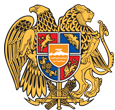 ՀԱՅԱՍՏԱՆԻ ՀԱՆՐԱՊԵՏՈՒԹՅՈՒՆ 
ՏԱՎՈՒՇԻ ՄԱՐԶ
ԴԻԼԻՋԱՆ ՀԱՄԱՅՆՔ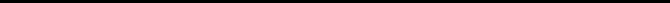 12 ապրիլ 2019թ.ԱՐՁԱՆԱԳՐՈՒԹՅՈՒՆ N 5
ԱՎԱԳԱՆՈՒ ԱՐՏԱՀԵՐԹ ՆԻՍՏԻՀամայնքի ավագանու նիստին ներկա էին ավագանու 8 անդամներ:Բացակա էին` Ռազմիկ Բալինյանը, Սամվել Դավթյանը, Արթուր Թամրազյանը, Սուրեն Մելիքյանը, Վարդան Մնացականյանը, Գեվորգ Սողոմոնյանը, Տիգրան ՍտեփանյանըՀամայնքի ղեկավարի հրավերով ավագանու նիստին մասնակցում էին`
Գոհար Դավթյան, Գեվորգ Թամրազյան, Արարատ Թամրազյան, Գեվորգ Ամիրխանյան, Գագիկ Շահնազարյան, Վարդան Գրիգորյան, Գրիգոր Գեվորգյան, Սուրեն Ամյան, Վաղինակ ՄարկոսյանՆիստը վարում էր  ՀՀ Դիլիջան համայնքի ղեկավար` Արմեն ՍանթրոսյանըՆիստը արձանագրում էր ՀՀ Դիլիջանի համայնքապետարանի  աշխատակազմի քարտուղար ` Արա ՄարտիրոսյանըԼսեցին
ՀԱՄԱՅՆՔԻ ԱՎԱԳԱՆՈՒ ՆԻՍՏԻ ՕՐԱԿԱՐԳԸ ՀԱՍՏԱՏԵԼՈՒ ՄԱՍԻՆ /Զեկ. ԱՐՄԵՆ ՍԱՆԹՐՈՍՅԱՆ/ Ղեկավարվելով «Տեղական ինքնակառավարման մասին»  օրենքի 14-րդ հոդվածի  6-րդ մասի պահանջներով` համայնքի ավագանին  որոշում է.            Հաստատել համայնքի ավագանու նիստի հետևյալ օրակարգը.1. Գույքի օտարման մասին:
Զեկ. Ա.Սանթրոսյան
2. Դիլիջանի համայնքապետարանի գույքացանկում ընդգրկելու մասին:
Զեկ. Ա. Սանթրոսյան
3.Դիլիջան համայնքի վարչական սահմաններում գտնվող, Հովք գյուղ, 5-րդ փողոց, թիվ 14 հասցեի 1081.0քմ մակերեսով հողամասը Դիլիջանի համայնքի հողերի ֆոնդում ընդգրկելումասին:
Զեկ. Ա.Սանթրոսյան
 4.Դիլիջան համայնքի սեփականությունը հանդիսացող Մյասնիկյան 53 հասցեում գտնվող մշակույթի պալատի 1-ին հարկի թիվ 7 սենյակը անհատույց օգտագործման «Հայկական կարմիր խաչի ընկերությանը» հանձնելու մասին:
Զեկ. Ա.Սանթրոսյան 
5. Դիլիջան համայնքի տարածքում ինքնակամ կառուցված շինությունները Դիլիջանի համայնքի գույքացանկում ընդգրկելու մասին:
Զեկ. Ա.Սանթրոսյան
6. Դիլիջան համայնքի վարչական տարածքում գտնվող պետական սեփականություն համարվող գույքի մասնավորեցումից ստացված միջոցների տնօրինման վերաբերյալ:
Զեկ. Ա.Սանթրոսյան
7.  Դիլիջան համայնքի 2019թ. բյուջեի առաջին եռամսյակի կատարման ընթացքի մասին:
Զեկ. Ա. Սանթրոսյան
8. Դիլիջան համայնքի Գոշ գյուղի Մխիթար Գոշի փողոցի 8-րդ նրբ. թիվ 12 հասցեի, <<Գոշ>> հիմնադրամի սեփականությունը հանդիսացող ինֆոկենտրոնի շենքի սպասարկման 100.0քմ հողամասը հիմնադրամին ուղղակի վաճառքի ձևով օտարելու համաձայնություն տալու մասին:
Զեկ. Ա. Սանթրոսյան
9. Դիլիջանի համայնքի ավագանու 2019թ. փետրվարի 15-ի թիվ 15-Ա որոշման մեջ փոփոխություն կատարելու մասին:
Զեկ. Ա. Սանթրոսյան
10. Հողի հարկի և գույքահարկի տույժի արտոնություն սահմանելու մասին:
Զեկ. Ա.Սանթրոսյան
11. Դիլիջան համայնքում 2019թ. ընթացքում «Վարձատրվող հասարակական աշխատանքներ» ծրագրի իրականացման մասին:
Զեկ. Ա.Սանթրոսյան
12. Դիլիջան համայնքի կողմից ֆինանսական աջակցություն ցուցաբերելու մասին:
Զեկ. Ա.Սանթրոսյան
13. Դիլիջան համայնքի 2019 թվականի բյուջեի եկամուտների և ծախսերի փոփոխության մասին:
Զեկ. Ա. Սանթրոսյան
14. Դիլիջան համայնքի 2019թվականի բյուջեի ծախսերի փոփոխության մասին:
Զեկ. Ա.Սանթրոսյան
15. Հայաստանի Հանրապետության պետական բյուջեից նպատակային հատկացումներ՝ սուբվենցիաներ ստանալու թույլտվության մասին:
Զեկ. Ա.Սանթրոսյան
16. Դիլիջանի համայնքապետարան դիմած քաղաքի սոցիալապես անապահով վիճակում գտնվող քաղաքացիներին դրամական օգնություն տրամադրելու մասին:
Զեկ. Ա. Սանթրոսյան
17. Դիլիջան քաղաքի Թբիլիսյան խճուղու թիվ 111 հասցեի 10000.0քմ մակերեսով հողամասը աճուրդի միջոցով օտարելու համաձայնություն տալու, ինչպես նաև մեկնարկային գինը հաստատելու մասին:
Զեկ. Ա.Սանթրոսյան
18. Դիլիջան քաղաքի Մոլդովական փողոցի թիվ 83 հասցեի 29.0քմ մակերեսով հողամասը մրցույթի միջոցով կառուցապատման իրավունքով տրամադրելու համաձայնություն տալու, ինչպես նաև կառուցապատման իրավունքի պայմանները և տարեկան վճարի մեկնարկային գինը հաստատելու մասին:
Զեկ. Ա.Սանթրոսյան
19. Դիլիջան քաղաքի Գետափնյա փողոցի թիվ 19/8 հասցեի 15869.0քմ մակերեսով հողամասը կրկնամրցույթի միջոցով կառուցապատման իրավունքով տրամադրելու համաձայնություն տալու, ինչպես նաև կառուցապատման իրավունքի պայմանները և տարեկան վճարի մեկնարկային գինը հաստատելու մասին:
Զեկ. Ա. Սանթրոսյան
20. Դիլիջան քաղաքի Գետափնյա փողոցի թիվ 76/7 հասցեի 85.3քմ մակերեսով հողամասը մրցույթի միջոցով կառուցապատման իրավունքով տրամադրելու համաձայնություն տալու, ինչպես նաև կառուցապատման իրավունքի պայմանները և տարեկան վճարի մեկնարկային գինը հաստատելու մասին:
Զեկ. Ա.Սանթրոսյան
21. Դիլիջան քաղաքի Մյասնիկյան փողոցի թիվ 72/5 հասցեի 209.7քմ մակերեսով հողամասը մրցույթի միջոցով կառուցապատման իրավունքով տրամադրելու համաձայնություն տալու, ինչպես նաև կառուցապատման իրավունքի պայմանները և տարեկան վճարի մեկնարկային գինը հաստատելու մասին:
Զեկ. Ա.Սանթրոսյան 
22. Դիլիջան քաղաքի Կալինինի փողոցի 3-րդ նրբանցք թիվ 22/1 հասցեի 321.0քմ մակերեսով հողամասը աճուրդի միջոցով օտարելու համաձայնություն տալու, ինչպես նաև մեկնարկային գինը հաստատելու մասին:
Զեկ. Ա.Սանթրոսյան
23. Դիլիջան քաղաքի Խորհուրդների փողոցի թիվ 30/4 հասցեի 1490.0քմ մակերեսով հողամասը աճուրդի միջոցով օտարելու համաձայնություն տալու, ինչպես նաև մեկնարկային գինը հաստատելու մասին:
Զեկ. Ա.Սանթրոսյան
24. Դիլիջան քաղաքի Մյասնիկյան փողոցի թիվ 19/4 հասցեի 53.0քմ մակերեսով հողամասը աճուրդի միջոցով օտարելու համաձայնություն տալու, ինչպես նաև մեկնարկային գինը հաստատելու մասին:
Զեկ. Ա. Սանթրոսյան
25. Դիլիջան քաղաքի Մոլդովական փողոցի թիվ 22 հասցեի 199.0քմ մակերեսով հողամասը աճուրդի միջոցով օտարելու համաձայնություն տալու, ինչպես նաև մեկնարկային գինը հաստատելու մասին:
Զեկ. Ա. Սանթրոսյան
26. Դիլիջան քաղաքի Թբիլիսյան խճուղու թիվ 14/13 հասցեի 73.5քմ մակերեսով հողամասը աճուրդի միջոցով օտարելու համաձայնություն տալու, ինչպես նաև մեկնարկային գինը հաստատելու մասին:
Զեկ. Ա. Սանթրոսյան
27. Դիլիջան քաղաքի Շահումյան փողոցի թիվ 17/11 հասցեի 43.0քմ մակերեսով հողամասը աճուրդի միջոցով օտարելու համաձայնություն տալու, ինչպես նաև մեկնարկային գինը հաստատելու մասին:
Զեկ. Ա.Սանթրոսյան
28. Դիլիջան քաղաքի Պարզ լճի փողոցի թիվ 7/6 հասցեի 100.0քմ մակերեսով հողամասը աճուրդի միջոցով օտարելու համաձայնություն տալու, ինչպես նաև մեկնարկային գինը հաստատելու մասին:
Զեկ. Ա.Սանթրոսյան
29. Դիլիջան քաղաքի Տիգրան Պետրոսյան փողոցի 2-րդ նրբ. թիվ 26 հասցեի 900.0քմ մակերեսով հողամասը կրկնաճուրդի միջոցով օտարելու համաձայնություն տալու, ինչպես նաև մեկնարկային գինը հաստատելու մասին:
Զեկ. Ա.Սանթրոսյան
30. Դիլիջան համայնքի սեփականությունը հանդիսացող գյուղատնտեսական նշանակության հողերից 1056.6քմ մակերեսով հողամասը աճուրդի միջոցով օտարելու համաձայնություն տալու, ինչպես նաև մեկնարկային գինը հաստատելու մասին:
Զեկ. Ա. Սանթրոսյան
31. Դիլիջան համայնքի սեփականությունը հանդիսացող գյուղատնտեսական նշանակության հողերից 1250.0քմ մակերեսով հողամասը մրցույթի միջոցով վարձակալության իրավունքով տրամադրելու համաձայնություն տալու, ինչպես նաև հողամասի վարձակալության իրավունքի տարեկան վճարի մեկնարկային գինը հաստատելու մասին:
Զեկ. Ա.Սանթրոսյան
32. Դիլիջան համայնքի Դիլիջան քաղաքի Կալինինի փողոցի թիվ 133/1 հասցեի 60.9քմ հողամասն ընդլայնման կարգով օտարելու համաձայնություն տալու մասին:
Զեկ. Ա.Սանթրոսյան
33. Դիլիջան քաղաքի Թբիլիսյան խճուղու թիվ 14/14 հասցեի 73.5քմ մակերեսով հողամասը աճուրդի միջոցով օտարելու համաձայնություն տալու, ինչպես նաև մեկնարկային գինը հաստատելու մասին:
Զեկ. Ա. Սանթրոսյան
34. Դիլիջան քաղաքի Թբիլիսյան խճուղու թիվ 38/10 հասցեի 338.3քմ մակերեսով հողամասը աճուրդի միջոցով օտարելու համաձայնություն տալու, ինչպես նաև մեկնարկային գինը հաստատելու մասին:
Զեկ. Ա. Սանթրոսյան
35. Դիլիջան համայնքի սեփականությունը հանդիսացող համայքային ոչ առևտրային կազմակերպությունների դահլիճները վարձակալության հանձնելու վարձավճար սահմանելու մասին:
Զեկ. Ա.Սանթրոսյան
36. Հաստիք հատկացնելու մասին:
Զեկ. Ա.ՍանթրոսյանՈրոշումն ընդունված է. /կցվում է որոշում N 34-Ա/Լսեցին
ԳՈՒՅՔԻ ՕՏԱՐՄԱՆ ՄԱՍԻՆ /Զեկ. ԱՐՄԵՆ ՍԱՆԹՐՈՍՅԱՆ/     Դիլիջան համայնքի ղեկավարը առաջարկություն է ներկայացրել՝ համայնքի Օրջոնիկիձեի փողոցի թիվ 65 շենքի թիվ 39, երկու սենյականոց բնակարանն ուղղակի վաճառքի միջոցով  վարձակալին օտարելու մասին:
    Ղեկավարվելով «Տեղական ինքնակառավարման մասին»  օրենքի 18-րդ հոդվածի  1-ին մասի 21-րդ կետի պահանջներով՝ համայնքի ավագանին որոշում է.       Տալ համաձայնություն համայնքի սեփականություն հանդիսացող Օրջոնիկիձեի փողոցի թիվ 65 շենքի թիվ 39, երկու սենյականոց՝ 60,1 ք.մ. ընդհանուր մակերեսով բնակարանը, վարձակալին ուղղակի վաճառքի ձևով, 90150 դրամով (մեկ քառակուսի մետրի համար սահմանելով 1500 դրամ) օտարելու մասին համայնքի ղեկավարի առաջարկությանը:Որոշումն ընդունված է. /կցվում է որոշում N 35-Ա/Լսեցին
ԴԻԼԻՋԱՆԻ ՀԱՄԱՅՆՔԱՊԵՏԱՐԱՆԻ ԳՈՒՅՔԱՑԱՆԿՈՒՄ ԸՆԴԳՐԿԵԼՈՒ ՄԱՍԻՆ /Զեկ. ԱՐՄԵՆ ՍԱՆԹՐՈՍՅԱՆ/ Դիլիջանի համայնքապետարանի և Հայաստանի Հանրապետության Տարածքային զարգացման հիմնադրամի հետ  համատեղ իրականացվող ծրագրի շրջանակներում համայնքապետարանը  ձեռք է բերել  բազմաֆունկցիոնալ կոմունալ քաղաքային մեքենա (Մոդել ԿՕ-829Դ1 ամրաշրջանակ ԿԱՄԱԶ -53605-1952-62 Euro-3 ): Նշված մեքենան  պետք է ստանա  ՀՀ օրենսդրությամբ սահմանված կարգով պետական գրանցում:
Հաշվի առնելով վերոգրյալը և  ղեկավարվելով «Տեղական ինքնակառավարման մասին>>  օրենքի 18-րդ հոդվածի 1-ին մասի 42-րդ կետի պահանջներով՝ համայնքի ավագանին որոշում է.Տալ համաձայնություն համայնքի ղեկավարի առաջարկությանը, նշված մեքենան ընդգրկել Դիլիջան համայնքի գույքացանկում 29150000(Քսանինը միլիոն մեկ հարյուր հիսուն հազար) ՀՀ դրամ արժեքով  և թույլատրել ներքոնշյալ ավտոմեքենայի նկատմամբ Դիլիջան համայնքի սեփականությունը ՀՀ օրենսդրությամբ սահմանված կարգով գրանցելու նպատակով հանդես գալ ՀՀ Ճանապարհային ոստիկանությունում.·         Բազմաֆունկցիոնալ կոմունալ քաղաքային մեքենա (Մոդել ԿՕ-829Դ1 ամրաշրջանակ ԿԱՄԱԶ -53605-1952-62 Euro-3 )-1 հատ -29150000 (Քսանինը միլիոն մեկ հարյուր հիսուն հազար) ՀՀ դրամ:Որոշումն ընդունված է. /կցվում է որոշում N 36-Ա/Լսեցին
ԴԻԼԻՋԱՆ ՀԱՄԱՅՆՔԻ ՎԱՐՉԱԿԱՆ ՍԱՀՄԱՆՆԵՐՈՒՄ ԳՏՆՎՈՂ, ՀՈՎՔ ԳՅՈՒՂ, 5-ՐԴ ՓՈՂՈՑ, ԹԻՎ 14 ՀԱՍՑԵԻ 1081.0քմ ՄԱԿԵՐԵՍՈՎ ՀՈՂԱՄԱՍԸ ԴԻԼԻՋԱՆԻ ՀԱՄԱՅՆՔԻ ՀՈՂԵՐԻ ՖՈՆԴՈՒՄ ԸՆԴԳՐԿԵԼՈՒ ՄԱՍԻՆ /Զեկ. ԱՐՄԵՆ ՍԱՆԹՐՈՍՅԱՆ/Դիլիջան համայնքի ղեկավարի 2018թ. հուլիսի 12-ի թիվ 328-Ա որոշմամբ առաջարկվել էր պետականորեն գրանցել Դիլիջան համայնքի Հովք գյուղի 5-րդ փողոցի թիվ 14 հասցեի 1081.0քմ հողամասի նկատմամբ համայնքի սեփականության իրավունքը: Նշված հողամասը համայնքի կադաստրային քարտեզում սխալմամբ հաշվառված է որպես ֆիզիկական անձի սեփականություն:
Ելնելով վերոգրյալից և ղեկավարվելով <<Տեղական ինքնակառավարման մասին>> օրենքի 18-րդ հոդվածի 1-ին մասի 42-րդ կետի պահանջներով՝ համայնքի ավագանին որոշում է.Դիլիջան համայնքի Հովք գյուղի 5-րդ փողոցի թիվ 14 հասցեի 1081.0քմ հողամասը, որը համայնքի կադաստրային քարտեզում սխալմամբ հաշվառված է որպես ֆիզիկական անձի սեփականություն, ընդգրկել Դիլիջան համայնքի հողերի ֆոնդում, որպես Բնակավայրերի հողերի բնակելի կառուցապատման հող:Որոշումն ընդունված է. /կցվում է որոշում N 37-Ա/Լսեցին
ԴԻԼԻՋԱՆ ՀԱՄԱՅՆՔԻ ՍԵՓԱԿԱՆՈՒԹՅՈՒՆԸ ՀԱՆԴԻՍԱՑՈՂ ՄՅԱՍՆԻԿՅԱՆ 53 ՀԱՍՑԵՈՒՄ ԳՏՆՎՈՂ ՄՇԱԿՈՒՅԹԻ ՊԱԼԱՏԻ 1-ԻՆ ՀԱՐԿԻ ԹԻՎ 7 ՍԵՆՅԱԿԸ ԱՆՀԱՏՈՒՅՑ ՕԳՏԱԳՈՐԾՄԱՆ <<ՀԱՅԿԱԿԱՆ ԿԱՐՄԻՐ ԽԱՉԻ ԸՆԿԵՐՈՒԹՅԱՆԸ>> ՀԱՆՁՆԵԼՈՒ ՄԱՍԻՆ /Զեկ. ԱՐՄԵՆ ՍԱՆԹՐՈՍՅԱՆ/Համայնքի ղեկավարի առաջարկությամբ համայնքի ավագանու քննարկմանն է ներկայացվում Դիլիջան համայնքի սեփականությունը հանդիսացող Մյասնիկյան 53 հասցեում գտնվող «Մշակույթի պալատի» 1-ին հարկի թիվ 7, 12,8 ք. մ մակերեսով սենյակը «Հայկական Կարմիր խաչի ընկերությանը» անհատույց օգտագործման հանձնելու մասին հարցը: Դիմելով համայնքի ղեկավարին, «Հայկական Կարմիր խաչի ընկերությունը» 25.07.2018թ. թիվ 289 գրությամբ հայտնել է, որ Հայաստանի Հանրապետության կառավարության բարեգործական ծրագրերի համակարգման հանձնաժողովի 2018թ. ապրիլի 27-ի թիվ Մ-309-Ա որոշմամբ «Հայկական Կարմիր խաչի ընկերության» ներկայացված ծրագիրը որակվել է բարեգործական և ծրագրի իրականացման շրջանակներում անհրաժեշտ է ընկերությանը 3 տարի ժամկետով՝ անհատույց օգտագործման տրամադրել համապատասխան տարածք:   Հիմք ընդունելով Հայաստանի Հանրապետության կառավարության բարեգործական ծրագրերի համակարգման հանձնաժողովի 2018թ. ապրիլի 27-ի թիվ Մ-309-Ա որոշումը և ղեկավարվելուվ «Տեղական ինքնակառավարման մասին» օրենքի 18-րդ հոդվածի 1-ին մասի 21-րդ կետով`  համայնքի ավագանին որոշում է.Տալ համաձայնություն Դիլիջան համայնքի սեփականությունը հանդիսացող Մյասնիկյան 53 հասցեում գտնվող «Մշակույթի պալատի» 1-ին հարկի թիվ 7, 12,8 ք. մ մակերեսով սենյակը 3 տարի ժամկետով «Հայկական Կարմիր խաչի ընկերությանը» անհատույց օգտագործման հանձնելու մասին համայնքի ղեկավարի առաջարկությանը:Որոշումն ընդունված է. /կցվում է որոշում N 38-Ա/Լսեցին
ԴԻԼԻՋԱՆ ՀԱՄԱՅՆՔԻ ՏԱՐԱԾՔՈՒՄ ԻՆՔՆԱԿԱՄ ԿԱՌՈՒՑՎԱԾ ՇԻՆՈՒԹՅՈՒՆՆԵՐԸ ԴԻԼԻՋԱՆԻ ՀԱՄԱՅՆՔԻ ԳՈՒՅՔԱՑԱՆԿՈՒՄ ԸՆԴԳՐԿԵԼՈՒ ՄԱՍԻՆ /Զեկ. ԱՐՄԵՆ ՍԱՆԹՐՈՍՅԱՆ/   Դիլիջանի համայնքապետարանի քաղաքաշինության և հողօգտագործման հարցերի հանձնաժողովի կողմից կատարված ուսումնասիրությունից պարզվել է, որ·         Դիլիջան  համայնքի Հաղարծին գյուղի 1-ին փողոցի  թիվ 41/7 հասցեի, համայնքի սեփականությունը հանդիսացող 11-042-0045-0047 ծածկագրով հողում քաղ.Խաչիկ Գևորգի Պետրոսյանի կողմից կառուցված է ինքնակամ շինություն. մասնավորապես   առևտրի սրահ 32.56 քմ մակերեսով:·         Դիլիջան  համայնքի Գոշ գյուղի , համայնքի սեփականությունը հանդիսացող գյուղատնտեսական նշանակության 11-023-0303-0033   ծածկագրով հողում քաղ.Սերոբ Ասկանազի Ալիխանյանի  կողմից կառուցված է ինքնակամ շինություն. մասնավորապես  անասնաշենք՝  99.42 քմ մակերեսով:            Հաշվի առնելով վերոգրյալը և ղեկավարվելով «Տեղական ինքնակառավարման մասին»  օրենքի 18-րդ հոդվածի 1-ին մասի   42-րդ կետի պահանջներով` համայնքի ավագանին որոշում է.Դիլիջանի համայնքապետարանի  գույքացանկում համապատասխան հետևյալ արժեքով ընդգրկել.·         Դիլիջան  համայնքի Հաղարծին գյուղի 1-ին փողոցի  թիվ 41/7 հասցեի, համայնքի սեփականությունը հանդիսացող 11-042-0045-0047 ծածկագրով հողում  կառուցված  ինքնակամ շինություն. մասնավորապես   առևտրի սրահ 32.56 քմ մակերեսով- 252014 դրամ:·         Դիլիջան  համայնքի Գոշ գյուղի , համայնքի սեփականությունը հանդիսացող գյուղատնտեսական նշանակության 11-023-0303-0033   ծածկագրով հողում  կառուցված   ինքնակամ շինություն. մասնավորապես  անասնաշենք՝  99.42 քմ մակերեսով-  87490 դրամ:Որոշումն ընդունված է. /կցվում է որոշում N 39-Ա/Լսեցին
ԴԻԼԻՋԱՆ ՀԱՄԱՅՆՔԻ ՎԱՐՉԱԿԱՆ ՏԱՐԱԾՔՈՒՄ ԳՏՆՎՈՂ ՊԵՏԱԿԱՆ ՍԵՓԱԿԱՆՈՒԹՅՈՒՆ ՀԱՄԱՐՎՈՂ ԳՈՒՅՔԻ ՄԱՍՆԱՎՈՐԵՑՈՒՄԻՑ ՍՏԱՑՎԱԾ ՄԻՋՈՑՆԵՐԻ ՏՆՕՐԻՆՄԱՆ ՎԵՐԱԲԵՐՅԱԼ /Զեկ. ԱՐՄԵՆ ՍԱՆԹՐՈՍՅԱՆ/Դիլիջան համայնքի վարչական տարածքում գտնվող`  պետական սեփականություն համարվող անշարժ գույքի մասնավորեցումից Դիլիջան համայնքի ֆոնդային բյուջե  է վճարվել  40326120  դրամ,  որը համաձայն Հայաստանի Հանրապետության կառավարության 20/12/2018թ.  թիվ  1494-Ա  որոշման ուղղվել է «Դիլիջան համայնքի Թախտա թաղամաս տանող ճանապարհի հիմնանորոգում»աշխատանքների իրականացմանը, սակայն մրցույթի արդյունքում առաջացել է 10240120 դրամ տնտեսում:
Համաձայն  Հայաստանի Հանրապետության կառավարության  27.07.2006թ. թիվ 1098-Ն որոշման հավելվածի 5-րդ կետի Դիլիջան  համայնքի  ղեկավարը նշված ֆինանսական միջոցի օգտագործման վերաբերյալ ավագանու քննարկմանն է ներկայացրել կապիտալ ծախսերի երկու ծրագիր` «Դիլիջան համայնքի Գոշ բնակավայրի ավտոճանապարհահատվածի բետոնացում» և «Դիլիջան համայնքի Շամախյան թաղամասի  բնակելի շենքերի շքամուտքերի վերանորոգում»:
Ելնելով վերոգրյալից՝ համայնքի ավագանին որոշում է. Տալ համաձայնություն համայնքի ղեկավարի առաջարկությանը՝     Տնտեսման արդյունքում առաջացած 10240120 դրամ  գումարն ուղղել  «Ճանապարհային տրանսպորտ»/բաժին 04, խումբ 05 դաս 01, հոդված 5113/  «Դիլիջան համայնքի Գոշ բնակավայրի ավտոճանապարհահատվածի բետոնացում»ծրագրի իրականացմանը, որի ընդհանուր արժեքը  կազմում է 15825730 դրամ:Որոշումն ընդունված է. /կցվում է որոշում N 40-Ա/Լսեցին
ԴԻԼԻՋԱՆ ՀԱՄԱՅՆՔԻ 2019Թ. ԲՅՈՒՋԵԻ ԱՌԱՋԻՆ ԵՌԱՄՍՅԱԿԻ ԿԱՏԱՐՄԱՆ ԸՆԹԱՑՔԻ ՄԱՍԻՆ /Զեկ. ԱՐՄԵՆ ՍԱՆԹՐՈՍՅԱՆ/Ղեկավարվելով «Տեղական ինքնակառավարման մասին»  օրենքի 38 հոդվածի  1-ին մասի 1-ին կետի  և «Հայաստանի Հանրապետության բյուջետային համակարգի մասին» օրենքի 35-րդ հոդվածի 1-ին մասի, Դիլիջան համայնքի ղեկավարը բյուջեի առաջին  եռամսյակի կատարման ընթացքի մասին հաղորդում  է ներկայացրել համայնքի ավագանուն:
Հաշվի առնելով վերոգրյալը`  համայնքի ավագանին որոշում է. Ի գիտություն ընդունել Դիլիջան  համայնքի 2019 թվականի բյուջեի առաջին   եռամսյակի եկամուտների և ծախսերի կատարողականի մասին համայնքի ղեկավարի հաղորդումը (կցվում է): Որոշումն ընդունված է. /կցվում է որոշում N 41-Ն/Լսեցին
ԴԻԼԻՋԱՆ ՀԱՄԱՅՆՔԻ ԳՈՇ ԳՅՈՒՂԻ ՄԽԻԹԱՐ ԳՈՇԻ ՓՈՂՈՑԻ 8-ՐԴ ՆՐԲ. ԹԻՎ 12 ՀԱՍՑԵԻ, <<ԳՈՇ>> ՀԻՄՆԱԴՐԱՄԻ ՍԵՓԱԿԱՆՈՒԹՅՈՒՆԸ ՀԱՆԴԻՍԱՑՈՂ ԻՆՖՈԿԵՆՏՐՈՆԻ ՇԵՆՔԻ ՍՊԱՍԱՐԿՄԱՆ 100.0ՔՄ ՀՈՂԱՄԱՍԸ ՀԻՄՆԱԴՐԱՄԻՆ ՈՒՂՂԱԿԻ ՎԱՃԱՌՔԻ ՁԵՎՈՎ ՕՏԱՐԵԼՈՒ ՀԱՄԱՁԱՅՆՈՒԹՅՈՒՆ ՏԱԼՈՒ ՄԱՍԻՆ /Զեկ. ԱՐՄԵՆ ՍԱՆԹՐՈՍՅԱՆ/Դիլիջան համայնքի ղեկավարին է դիմել <<Գոշ>> հիմնադրամի տնօրեն Սուրեն Գրիգորյանը՝ Դիլիջան համայնքի Գոշ գյուղի Մխիթար Գոշի փողոցի 8-րդ նրբ. թիվ 12 հասցեի, հիմնադրամի սեփականությունը հանդիսացող ինֆոկենտրոնի շենքի սպասարկման 100.0քմ հողամասը ուղղակի վաճառքի ձևով հիմնադրամին օտարելու խնդրանքով:
Դիլիջանի համայնքապետարանի քաղաքաշինության և հողօգտագործման հարցերի հանձնաժողովը նշում է, որ համաձայն անշարժ գույքի նկատմամբ սեփականության իրավունքի վկայագրի՝ թիվ 2059164, տրված 08.06.2007թ., Դիլիջան համայնքի Գոշ գյուղի Մխիթար Գոշի փողոցի թիվ 12 հասցեի ինֆոկենտրոնի շենքը հանդիսանում է <<Գոշ>> հիմնադրամի սեփականությունը, որի սպասարկման 100.0քմ հողամասը տրամադրված է <<Գոշ>> հիմնադրամին վարձակալության իրավունքով: Համաձայն 2003թ. դեկտեմբերի 19-ին կնքված հողամասի վարձակալության պայմանագրի՝ հողամասի ուղղակի վաճառքի դեպքում վարձակալն ունի այն գնելու նախապատվության իրավունք: Նշված 100.0քմ հողամասը չի համարվում Հայաստանի Հանրապետության Հողային օրենսգրքի 60 հոդվածով առաջադրված հողամաս, չի գտնվում ինժեներա-տրանսպորտային օբյեկտների օտարման կամ անվտանգության գոտիներում, չի սահմանափակում այլ անձանց իրավունքները, գտնվում է բնակավայրերի հողերի տարածագնահատման տասնհինգերորդ գոտում: 
Դիլիջանի համայնքի ղեկավարն առաջարկություն է ներկայացրել համայնքի ավագանուն, Դիլիջան համայնքի Գոշ գյուղի Մխիթար Գոշի փողոցի 8-րդ նրբ. թիվ 12 հասցեի 100.0քմ հողամասը ուղղակի վաճառքի ձևով, նախապատվության իրավունքով, 14400 /տասնչորս հազար չորս հարյուր/ դրամ արժեքով օտարել <<Գոշ>> հիմնադրամին:
Ղեկավարվելով <<Տեղական ինքնակառավարման մասին>> օրենքի 18-րդ հոդվածի 1-ին մասի 21-րդ կետի դրույթներով՝ համայնքի ավագանին որոշում է.1. Տալ համաձայնություն Դիլիջան համայնքի Դիլիջան քաղաքի Մխիթար Գոշի փողոցի 8-րդ նրբ. թիվ 12 հասցեի <<Գոշ>> հիմնադրամի սեփականությունը հանդիսացող ինֆոկենտրոնի շենքի սպասարկման 100.0քմ հողամասը նախապատվության իրավունքով, ուղղակի վաճառքի ձևով, 14400 /տասնչորս հազար չորս հարյուր/ դրամ արժեքով, <<Գոշ>> հիմնադրամին օտարելու մասին համայնքի ղեկավարի առաջարկությանը: 
2. Սույն որոշումն ուժի մեջ է մտնում պաշտոնական հրապարակման օրվան հաջորդող օրը:Որոշումն ընդունված է. /կցվում է որոշում N 42-Ա/Լսեցին
ԴԻԼԻՋԱՆԻ ՀԱՄԱՅՆՔԻ ԱՎԱԳԱՆՈՒ 2019Թ. ՓԵՏՐՎԱՐԻ 15-Ի ԹԻՎ 15-Ա ՈՐՈՇՄԱՆ ՄԵՋ ՓՈՓՈԽՈՒԹՅՈՒՆ ԿԱՏԱՐԵԼՈՒ ՄԱՍԻՆ /Զեկ. ԱՐՄԵՆ ՍԱՆԹՐՈՍՅԱՆ/Ի փոփոխումն Դիլիջանի համայնքի ավագանու 2019թ. փետրվարի 15-ի <<Դիլիջան համայնքի տարածքում ինքնակամ կառուցված շինությունը Դիլիջանի համայնքի գույքացանկում ընդգրկելու մասին>> թիվ 15-Ա որոշման և ղեկավարվելով <<Նորմատիվ իրավական ակտերի մասին>> օրենքի 1-ին հոդվածի 2-րդ մասի և 33-րդ հոդվածի 1-ին մասի 1-ին կետի պահանջներով՝ համայնքի ավագանին որոշում է.Դիլիջանի համայնքի ավագանու 2019թ. փետրվարի 15-ի <<Դիլիջան համայնքի տարածքում ինքնակամ կառուցված շինությունը Դիլիջանի համայնքի գույքացանկում ընդգրկելու մասին>> թիվ 15-Ա որոշման մեջ կատարել փոփոխություն, մասնավորապես՝ որոշման <<Դիլիջան համայնքի Հաղարծին գյուղի 1-ին փողոցի թիվ 82 հասցեի առևտրի սրահին կից, համայնքի սեփականությունը հանդիսացող 11-042-0080-0025 ծածկագրով հողում  կառուցված ինքնակամ շինություն, մասնավորապես երկհարկանի առևտրի սրահ 56.0քմ մակերեսով – 96320 դրամ>> կետում <<96320 դրամ>> արժեքը փոխարինել <<433440 դրամ>> արժեքով:Որոշումն ընդունված է. /կցվում է որոշում N 43-Ա/Լսեցին
ՀՈՂԻ ՀԱՐԿԻ ԵՎ ԳՈՒՅՔԱՀԱՐԿԻ ՏՈՒՅԺԻ ԱՐՏՈՆՈՒԹՅՈՒՆ ՍԱՀՄԱՆԵԼՈՒ ՄԱՍԻՆ /Զեկ. ԱՐՄԵՆ ՍԱՆԹՐՈՍՅԱՆ/Համայնքի ղեկավարին են դիմել Դիլիջան համայնքի Այգեստան փողոցի 37   հասցեի  բնակիչ Ջիվան Ալիխանյանը հողի հարկի և  Հակոբջանյան 79 հասցեի բնակիչ Մայիս Ծովյանը գույքահարկի տույժի արտոնություն սահմանելու խնդրանքով: Համաձայն համայնքապետարանի բազայի՝ 10.04.2019թ. դրությամբ Ջիվան Ալիխանյանի հողի հարկի տույժը կազմում է 40450  դրամ ,իսկ Մայիս Ծովյանի  գույքահարկի տույժը՝ 84743 դրամ: 
Հիմք ընդունելով Հայաստանի Հանրապետության կառավարության 2012թվականի հունիսի 22-ի թիվ 822-Ն որոշումը և Հայաստանի Հանրապետության կառավարության 2001թվականի սեպտեմբերի 27-ի թիվ 903-Ն որոշումը և  ղեկավարվելով «Գույքահարկի մասին»  օրենքի 15-րդ հոդվածի 3-րդ մասով, «Տեղական ինքնակառավարման մասին»  օրենքի 18-րդ հոդվածի 1-ին մասի 42-րդ կետով` Դիլիջան համայնքի ավագանին որոշում է.    Սահմանել Դիլիջան համայնքի Այգեստան փողոցի 37   հասցեի  բնակիչ Ջիվան Ալիխանյանի հողի հարկի տույժի արտոնություն` նրան ազատել  10.04.2019թ. դրությամբ առաջացած հողի հարկի  40450 դրամ տույժից և  Դիլիջան համայնքի Հակոբջանյան 79 հասցեի բնակիչ Մայիս Ծովյանի գույքահարկի տույժի արտոնություն` նրան ազատել  10.04.2019թ. դրությամբ առաջացած գույքահարկի 84743  դրամ տույժից:Որոշումն ընդունված է. /կցվում է որոշում N 44-Ա/Լսեցին
ԴԻԼԻՋԱՆ ՀԱՄԱՅՆՔՈՒՄ 2019Թ. ԸՆԹԱՑՔՈՒՄ <<ՎԱՐՁԱՏՐՎՈՂ ՀԱՍԱՐԱԿԱԿԱՆ ԱՇԽԱՏԱՆՔՆԵՐ>> ԾՐԱԳՐԻ ԻՐԱԿԱՆԱՑՄԱՆ ՄԱՍԻՆ /Զեկ. ԱՐՄԵՆ ՍԱՆԹՐՈՍՅԱՆ/Դիլիջան համայնքին վարձատրվող հասարակական աշխատանքների իրականացման ծրագրով գումար է հատկացվել Թեղուտ և Խաչարձան բնակավայրերում ներհամայնքային ճանապարհների բարեկարգման  աշխատանքների համար: Ծրագրի ընդհանուր արժեքը կազմում է 3300000 դրամ, որից համայնքի ներդրումը 300000 դրամ: 
Հաշվի առնելով վերոգրյալը և ղեկավարվելով «Տեղական ինքնակառավարման մասին»  օրենքի 18-րդ հոդվածի 1-ին մասի  5-րդ կետի պահանջներով՝ համայնքի ավագանին որոշում է.     1.     Դիլիջան համայնքի 2019թ. բյուջեի եկամուտները /Վարձատրվող հասարակական աշխատանքներ/  ավելացնել 3000000 դրամ.2.     Դիլիջան համայնքի 2019թ. բյուջեով նախատեսված ծախսերը «Սոցիալական հատուկ արտոնություններ» /բաժին 10 խումբ 07 դաս 01 /    ավելացնել 3000000 դրամ, որից հոդված 4111-2450000 դրամ. 4264-307000 դրամ  և հոդված 4269-243000 դրամ:3.    Դիլիջան համայնքի ֆինանսական մասնակցությունն ապահովելու նպատակով  2019թ. բյուջեի Պահուստային ֆոնդից /4891 հոդված/ հատկացնել «Սոցիալական հատուկ արտոնություններ» /բաժին 10 խումբ 07 դաս 01 /    300000 դրամ,որից հոդված 4264-50000 դրամ և  հոդված 4269 -250000  դրամ:Որոշումն ընդունված է. /կցվում է որոշում N 45-Ա/Լսեցին
ԴԻԼԻՋԱՆ ՀԱՄԱՅՆՔԻ ԿՈՂՄԻՑ ՖԻՆԱՆՍԱԿԱՆ ԱՋԱԿՑՈՒԹՅՈՒՆ ՑՈՒՑԱԲԵՐԵԼՈՒ ՄԱՍԻՆ /Զեկ. ԱՐՄԵՆ ՍԱՆԹՐՈՍՅԱՆ/Դիլիջան համայնքի ղեկավարն առաջարկություն է ներկայացրել աջակցել «Բուդո-Շին» կարատեի Դիլիջան  քաղաքի  ֆեդերացիայի կողմից  կազմակերպվող  հուշամրցաշարին, որը նվիրված է   ապրիլյան քառօրյա պատերազմի հերոս Վլադիմիր  Ալիխանյանի հիշատակին :
   Հաշվի առնելով վերոգրյալը և ղեկավարվելով «Տեղական ինքնակառավարման մասին»  օրենքի 18-րդ հոդվածի 1-ին մասի 7-րդ կետի պահանջներով` համայնքի ավագանին որոշում է.   Տալ համաձայնություն համայնքի ղեկավարի առաջարկությանը  և  «Բուդո-Շին» կարատեի Դիլիջան  քաղաքի  ֆեդերացիային ֆինանսական աջակցություն ցուցաբերելու համար ` համայնքի 2019թ.  բյուջեի վարչական   մասից «Սոցիալական հատուկ արտոնություններ»/բաժին 10, խումբ 07, դաս 01, հոդված 4729/ հատկացնել  60000 դրամ:Որոշումն ընդունված է. /կցվում է որոշում N 46-Ա/Լսեցին
ԴԻԼԻՋԱՆ ՀԱՄԱՅՆՔԻ 2019 ԹՎԱԿԱՆԻ ԲՅՈՒՋԵԻ ԵԿԱՄՈՒՏՆԵՐԻ ԵՎ ԾԱԽՍԵՐԻ ՓՈՓՈԽՈՒԹՅԱՆ ՄԱՍԻՆ /Զեկ. ԱՐՄԵՆ ՍԱՆԹՐՈՍՅԱՆ/ Հիմք ընդունելով Հայաստանի Հանրապետության Կառավարության  2014թվականիապրիլի  17-ի թիվ 534-Ն որոշմամբ հաստատված  թիվ 12 հավելվածով սահմանված պահանջները,  ձեռք բերած մասնագիտությամբ առաջին անգամ աշխատաշուկա մուտք գործող գործազուրկների գործատուի մոտ մասնագիտական աշխատանքային փորձ ձեռք բերելու համար աջակցության տրամադրումը կազմակերպելու մասին պայմանագրի պահանջները,  ղեկավարվելով «Տեղական ինքնակառավարման մասին» օրենքի 18-րդ հոդվածի 1-ին մասի  5-րդ կետի պահանջներով՝ համայնքի ավագանին որոշում է.  Դիլիջան համայնքի ավագանու 2018թվականի դեկտեմբերի 26-ի թիվ 141-Ն որոշմամբ հաստատված համայնքի 2019թվականի բյուջեում կատարել հետևյալ փոփոխությունները.  1.      Դիլիջան համայնքի 2019 թվականի  բյուջեի վարչական մասի եկամուտները <<Օրենքով և իրավական այլ ակտերով սահմանված՝ համայնքի բյուջե մուտքագրման ենթակա այլ եկամուտներ>>  -ավելացնել 184565 ՀՀ դրամ:
2.      Դիլիջան համայնքի 2019 թվականի բյուջեի վարչական մասի ծախսերը <<Օրենսդիր և գործադիր մարմիններ. Պետական կառավարում>>  /բաժին 01, խումբ 01 , դաս 01/ հոդված 4111 /աշխատողների աշխատավարձեր և հավելավճարներ/ - 184565  ՀՀ դրամ:Որոշումն ընդունված է. /կցվում է որոշում N 47-Ա/Լսեցին
ԴԻԼԻՋԱՆ ՀԱՄԱՅՆՔԻ 2019ԹՎԱԿԱՆԻ ԲՅՈՒՋԵԻ ԾԱԽՍԵՐԻ ՓՈՓՈԽՈՒԹՅԱՆ ՄԱՍԻՆ /Զեկ. ԱՐՄԵՆ ՍԱՆԹՐՈՍՅԱՆ/Ղեկավարվելով  «Տեղական ինքնակառավարման մասին» օրենքի 18-րդ հոդվածի 1-ին մասի  5-րդ կետի պահանջներով՝ համայնքի ավագանին որոշում է.     Դիլիջան համայնքի ավագանու 2018թվականի դեկտեմբերի 26-ի թիվ 141-Ն որոշմամբ հաստատված համայնքի 2019թվականի բյուջեում կատարել հետևյալ փոփոխությունները.   ·         Դիլիջան համայնքի  2019 թվականի բյուջեի ֆոնդային մասի ծախսային բաժնում «04-05-01-Ճանապարհային տրանսպորտ» գործառնական դասակարգմամբ ծախսերի կատարման նախահաշվում «5113--Շենքերի և շինությունների կապիտալ վերանորոգում» ծախսային հոդվածից պակասեցնել 10000000 ՀՀ դրամ, ավելացնել  «5134-Նախագծահետազոտական ծախսեր » ծախսային հոդվածին:Որոշումն ընդունված է. /կցվում է որոշում N 48-Ա/Լսեցին
ՀԱՅԱՍՏԱՆԻ ՀԱՆՐԱՊԵՏՈՒԹՅԱՆ ՊԵՏԱԿԱՆ ԲՅՈՒՋԵԻՑ ՆՊԱՏԱԿԱՅԻՆ ՀԱՏԿԱՑՈՒՄՆԵՐ՝ ՍՈՒԲՎԵՆՑԻԱՆԵՐ ՍՏԱՆԱԼՈՒ ԹՈՒՅԼՏՎՈՒԹՅԱՆ ՄԱՍԻՆ /Զեկ. ԱՐՄԵՆ ՍԱՆԹՐՈՍՅԱՆ/Ղեկավարվելով «Տեղական ինքնակառավարման մասին» օրենքի 18-րդ հոդվածի 1-ին մասի  2 5-րդ կետի պահանջներով և նկատի ունենալով, որ համայնքային ֆինանսական ներդրումներ կատարելու պայմանով  2019թ. Հայաստանի Հանրապետության պետական բյուջեից համայնքներին հատկացվելու են   նպատակային հատկացումներ՝ սուբվենցիաներ,  համայնքի ավագանին որոշում է.       1.      Համաձայնել Դիլիջան համայնքի ղեկավարի առաջարկությանը և թույլատրել ներկայացնելու հետևյալ տնտեսական զարգացման ծրագիրը՝ «Դիլիջան համայնքի ներհամայնքային նշանակության ճանապարհների բարեկարգում»:2.     Սուբվենցիայի ստացման համար գործող կարգով կազմել և Հայաստանի Հանրապետության Տավուշի մարզպետարան ներկայացնել 2019թ. բյուջետային  ֆինանսավորման  ծրագրային  հայտեր:3.    Սահմանել, որ ծրագրի ներկայացման համար Դիլիջան համայնքի  2019թ. Բյուջեով բավարար ֆինանսական միջոցներ են նախատեսված ծրագիրը իրականացնելու և համայնքային ներդրում կատարելու համար:Որոշումն ընդունված է. /կցվում է որոշում N 49-Ա/Լսեցին
ԴԻԼԻՋԱՆԻ ՀԱՄԱՅՆՔԱՊԵՏԱՐԱՆ ԴԻՄԱԾ ՔԱՂԱՔԻ ՍՈՑԻԱԼԱՊԵՍ ԱՆԱՊԱՀՈՎ ՎԻՃԱԿՈՒՄ ԳՏՆՎՈՂ ՔԱՂԱՔԱՑԻՆԵՐԻՆ ԴՐԱՄԱԿԱՆ ՕԳՆՈՒԹՅՈՒՆ ՏՐԱՄԱԴՐԵԼՈՒ ՄԱՍԻՆ /Զեկ. ԱՐՄԵՆ ՍԱՆԹՐՈՍՅԱՆ/Դիլիջան համայնքի ղեկավարին և ավագանուն են դիմել թվով 57  քաղաքացիներ հայտնելով, որ  փաստացի գտնվում են սոցիալապես անապահով վիճակում և  նշված խնդիրները ֆինանսական տեսանկյունից չեն կարող լուծել սեփական միջոցներով :
    Հաշվի առնելով վերոգրյալը և ղեկավարվելով «Տեղական ինքնակառավարման մասին» օրենքի 18-րդ հոդվածի 1-ին մասի   7-րդ կետի պահանջներով, համայնքի ավագանին որոշում է. Տալ համաձայնություն համայնքի ղեկավարի առաջարկությանը և ներքոնշյալ   քաղաքացիներին ցույց տալ դրամական  օգնություն, այդ նպատակի համար Դիլիջան  համայնքի 2019թ.  բյուջեի <<Սոցիալական հատուկ արտոնություններ>> /բաժին 10 խումբ 7,  դաս 1/ 4729 հոդվածից  հատկացնելով  950000  դրամ, այդ թվում `     Ք.Դիլիջան  Այգեստան փողոցի 1-ին նրբ. 1  հասցեին կից տնակի բնակիչ Մհեր Բադալյանին -15000 դրամ   Ք.Դիլիջան Շամախյան փողոցի 1Բ բն.16  հասցեի բնակիչ Վարդուհի Ամիրխանյանին  -15000 դրամ      Ք.Դիլիջան Օրջոնիկիձե փողոցի 77 բն. 4  հասցեի բնակիչ Անուշ Բաբայանին-15000 դրամ
         Ք.Դիլիջան Մյասնիկյան փողոց 135 հասցեի  բնակիչ Լիանա Զուլալյանին -50000դրամ         Ք.Դիլիջան Գայի փողոցի 76 բն.36   հասցեի բնակիչ Սամվել Փայտյանին-15000 դրամ         Ք.Դիլիջան  Շամախյան  փողոցի տնակ 21 Ա հասցեի  բնակիչ Նարինե Մուկուչյանին -15000 դրամ         Ք.Դիլիջան Կալինինի փողոցի 164 հասցեի բնակիչ Աշոտ Պետրոսյանին-15000 դրամ         Ք.Դիլիջան Մաքսիմ Գորկի փողոցի 72 հասցեի  բնակիչ Սպարտակ Գրիգորյանին-15000 դրամ         Ք.Դիլիջան Շամախյան փողոցի 1Ա բն.32 հասցեի բնակիչ Միխաիլ Հարությունյանին  -15000 դրամ         Ք.Դիլիջան Կալինինի փողոցի 298 հասցեի բնակիչ Ալվարդ Մարկոսյանին-15000 դրամ         Ք.Դիլիջան  Սայաթ-Նովա  փողոցի 18/1  հասցեի  բնակիչ Աիդա Եսայանին -15000 դրամ         Ք.Դիլիջան Այգեստան  փողոցի 2Ա  բն.28  հասցեի բնակիչ Նաիրա Անանյանին-15000 դրամ         Ք.Դիլիջան Մոլդովական   փողոցի 13  բն.8  հասցեի բնակիչ Լիդա Մուկուչյանին-15000 դրամ         Ք.Դիլիջան Կամո    փողոցի 72  բն. 30 հասցեի բնակիչ Վարդան Գաբրիելյանին-15000 դրամ         Ք.Դիլիջան Մոլդովական   փողոցի 12  բն.1  հասցեի բնակիչ Գոհար Շահվերդյանին-15000 դրամ   Ք.Դիլիջան Շահումյան  փողոցի 3-րդ նրբ. 1  հասցեի բնակիչ Ժաննա Չերեպանովային-15000 դրամ         Ք.Դիլիջան  Սայաթ-Նովա  փողոցի 144  հասցեի  բնակիչ Արաքսյա Անտինյանին -15000 դրամ         Ք.Դիլիջան Մյասնիկյան փողոցի  99 հասցեի  բնակիչ Գագիկ Ոսկանյանին-20000 դրամ         Ք.Դիլիջան Մյասնիկյան 88 հասցեի բնակիչ Արման Հովսեփյանին-15000 դրամ         Ք.Դիլիջան Այգեստան փողոց 1-ին նրբ.11 հասցեի բնակիչ Սուսան Ղուկասյանին-15000 դրամ   Ք.Դիլիջան Հակոբջանյան փողոցի 27 հասցեի բնակիչ Նելլի Սիմոնյանին-20000 դրամ    Ք.Դիլիջան Շամախյան փողոցի 1Բ  բն. 24 հասցեի բնակիչ Ռոզա Մանգասարյանին-15000 դրամ Ք.Դիլիջան Մխիթարյան փողոց 32 հասցեի բնակիչ Կարինե Մարտիրոսյանին-15000 դրամ Ք.Դիլիջան Մոլդովական փողոց 5 բն.4 հասցեի բնակիչ Աննա Ղուկասյանին-15000 դրամ         Գ. Թեղուտ 6-րդ  փողոցի  7  հասցեի բնակիչ Հասմիկ Դավթյանին-15000 դրամ         Գ.Թեղուտ 6-րդ փողոց 16 հասցեի բնակիչ Հռիփսիմե Թամամյանին-15000 դրամ         Գ. Թեղուտ 4-րդ  փողոցի  28  հասցեի բնակիչ Հասմիկ Ամիրյանին-15000 դրամ         Գ. Թեղուտ 3-րդ  փողոցի  24  հասցեի բնակիչ Գյուլնարա Վերանյանին-15000 դրամ         Գ. Թեղուտ 9-րդ  փողոցի 3-րդ փակուղի 5  հասցեի բնակիչ Վանիկ Ավագյանին-15000 դրամo    Գ.Թեղուտ 1-ին փողոց  12 հասցեի բնակիչ  Մարուս Պետրոսյանին-50000 դրամ
          Գ.Հաղարծին 4-րդ փողոց 33 հասցեի բնակիչ Մարինե Պետրոսյանին -15000 դրամ
         Գ.Հաղարծին 1-ին փողոց 34 հասցեի բնակիչ Սիլվա Թամրազյանին -30000 դրամ
      Գ.Հաղարծին 8-րդ փողոց 22 հասցեի բնակիչ Քնարիկ Ենգիբարյանին -15000 դրամ
         Գ.Հաղարծին 5-րդ փողոց 79  հասցեի բնակիչ Հասմիկ Բաբայանին -15000 դրամ
         Գ.Հաղարծին 7-րդ փողոց 16  հասցեի բնակիչ Ռազմիկ Գրիգորյանին -15000 դրամ
         Գ.Հաղարծին 6-րդ փողոց 9 հասցեի բնակիչ Լուսինե Մուկուչյանին -15000 դրամ
         Գ.Հաղարծին 6-րդ փողոց 15 հասցեի բնակիչ Հայկանուշ Մելյանին -15000 դրամ
         Գ.Հաղարծին 9-րդ փողոց 5  հասցեի բնակիչ Էլմիրա Թամրազյանին -15000 դրամ
         Գ.Հաղարծին 3-րդ փողոց 1-ին նրբ. 1 հասցեի բնակիչ Թամարա Պետրոսյանին -15000 դրամ
         Գ.Հաղարծին 13-րդ փողոց  15  հասցեի բնակիչ Հռիփսիմե Հակոբյանին -15000 դրամ
         Գ.Հաղարծին 3-րդ փողոց  22  հասցեի բնակիչ Ալվարդ Դավթյանին -15000 դրամ
         Գ.Հաղարծին 10-րդ փողոց  19  հասցեի բնակիչ Արամայիս Աղաջանյան -15000 դրամ
         Գ.Հաղարծին 2-րդ փողոց 3-րդ նրբ. 8 հասցեի բնակիչ Աննա Հախվերդյանին-15000 դրամ
         Գ.Հաղարծին 10-րդ փողոց 28 հասցեի բնակիչ Անի Բուլղադարյան-15000 դրամ
 Գ.Հաղարծին 10-րդ փողոց 78 հասցեի բնակիչ Լուսինե Մարտիրոսյանին-15000 դրամ
         Գ.Հաղարծին 3-րդ փողոց 39 հասցեի բնակիչ Իվետա Ոսկանյանին-15000 դրամ
         Գ.Հաղարծին 1-ին փողոց 88 հասցեի բնակիչ Արմեն Քոչարյանին-15000 դրամ
         Գ.Հաղարծին 7-րդ փողոց 24 հասցեի բնակիչ Վահագն Դավթյանին-15000 դրամ
         Գ.Հաղարծին 5-րդ փողոց 61 հասցեի բնակիչ Լուսինե Գրիգորյանին-15000 դրամ
         Գ.Հաղարծին 9-րդ փողոց 21 հասցեի բնակիչ Վարուժան  Հախվերդյանին-15000 դրամ
         Գ.Հաղարծին 5-րդ փողոց 2-րդ փկղ 13 հասցեի բնակիչ Գյուլվարդ Թամրազյանին-15000 դրամ
         Գ.Գոշ Մխիթար  Գոշի փողոց 5-րդ նրբ.16 հասցեի բնակիչ Հրանուշ Նուբարյան-15000 դրամ
         Գ.Հովք  1-ին փողոց 6-րդ նրբ. 2  հասցեի  բնակիչ Կարինե Պետրոսյանին-15000 դրամ
         Գ.Հովք  3-րդ փողոց 7 հասցեի  բնակիչ Դոնարա Օթարյանին-15000 դրամ
         Գ.Խաչարձան  1-ին փողոց 22 հասցեի բնակիչ Հայկուհի Հակոբյանին-15000 դրամ
Գ.Աղավնավանք 3-րդ փողոց 12 հասցեի բնակիչ Գեվորգով Վյաչեսլավին--15000 դրամ
 Գ.Աղավնավանք 3-րդ փողոց 38 հասցեի բնակիչ Գայանե Բեգլարյանին--15000 դրամ Որոշումն ընդունված է. /կցվում է որոշում N 50-Ա/Լսեցին
ԴԻԼԻՋԱՆ ՔԱՂԱՔԻ ԹԲԻԼԻՍՅԱՆ ԽՃՈՒՂՈՒ ԹԻՎ 111 ՀԱՍՑԵԻ 10000.0ՔՄ ՄԱԿԵՐԵՍՈՎ ՀՈՂԱՄԱՍԸ ԱՃՈՒՐԴԻ ՄԻՋՈՑՈՎ ՕՏԱՐԵԼՈՒ ՀԱՄԱՁԱՅՆՈՒԹՅՈՒՆ ՏԱԼՈՒ, ԻՆՉՊԵՍ ՆԱԵՎ ՄԵԿՆԱՐԿԱՅԻՆ ԳԻՆԸ ՀԱՍՏԱՏԵԼՈՒ ՄԱՍԻՆ /Զեկ. ԱՐՄԵՆ ՍԱՆԹՐՈՍՅԱՆ/Դիլիջան համայնքի ղեկավարը համայնքի ավագանու քննարկմանն է ներկայացրել Դիլիջան համայնքի սեփականությունը հանդիսացող բնակավայրերի հասարակական կառուցապատման հողերից Դիլիջան քաղաքի Թբիլիսյան խճուղու թիվ 111 հասցեի 10000.0քմ մակերեսով, 11-003-0694-0029 ծածկագրով հողամասը 25000000 դրամ մեկնարկային գնով, հասարակական նշանակության օբյեկտի կառուցման նպատակով աճուրդի միջոցով օտարելու մասին հարցը:
Հիմք ընդունելով համայնքի ղեկավարի առաջարկությունը և ղեկավարվելով <<Տեղական ինքնակառավարման մասին>> օրենքի 18-րդ հոդվածի 1-ին մասի 21-րդ կետի դրույթներով՝ համայնքի ավագանին որոշում է.1. Տալ համաձայնություն՝ Դիլիջան համայնքի սեփականությունը հանդիսացող բնակավայրերի հասարակական կառուցապատման հողերից Դիլիջան քաղաքի Թբիլիսյան խճուղու թիվ 111 հասցեի 10000.0քմ մակերեսով, 11-003-0694-0029 ծածկագրով հողամասը 25000000 դրամ մեկնարկային գնով, հասարակական նշանակության օբյեկտի կառուցման նպատակով աճուրդի միջոցով օտարելու մասին համայնքի ղեկավարի առաջարկությանը:
2. Սույն որոշումն ուժի մեջ է մտնում պաշտոնական հրապարակման օրվան հաջորդող տասներորդ օրը:Որոշումն ընդունված է. /կցվում է որոշում N 51-Ա/Լսեցին
ԴԻԼԻՋԱՆ ՔԱՂԱՔԻ ՄՈԼԴՈՎԱԿԱՆ ՓՈՂՈՑԻ ԹԻՎ 83 ՀԱՍՑԵԻ 29.0ՔՄ ՄԱԿԵՐԵՍՈՎ ՀՈՂԱՄԱՍԸ ՄՐՑՈՒՅԹԻ ՄԻՋՈՑՈՎ ԿԱՌՈՒՑԱՊԱՏՄԱՆ ԻՐԱՎՈՒՆՔՈՎ ՏՐԱՄԱԴՐԵԼՈՒ ՀԱՄԱՁԱՅՆՈՒԹՅՈՒՆ ՏԱԼՈՒ, ԻՆՉՊԵՍ ՆԱԵՎ ԿԱՌՈՒՑԱՊԱՏՄԱՆ ԻՐԱՎՈՒՆՔԻ ՊԱՅՄԱՆՆԵՐԸ ԵՎ ՏԱՐԵԿԱՆ ՎՃԱՐԻ ՄԵԿՆԱՐԿԱՅԻՆ ԳԻՆԸ ՀԱՍՏԱՏԵԼՈՒ ՄԱՍԻՆ /Զեկ. ԱՐՄԵՆ ՍԱՆԹՐՈՍՅԱՆ/Դիլիջան համայնքի ղեկավարը համայնքի ավագանու քննարկմանն է ներկայացրել Դիլիջան համայնքի սեփականությունը հանդիսացող բնակավայրերի ընդհանուր օգտագործման հողերից Դիլիջան քաղաքի Մոլդովական փողոցի թիվ 83 հասցեի 29.0քմ մակերեսով 11-003-0075-0114 ծածկագրով հողամասը մինչև 2030թ. դեկտեմբերի 31-ը ժամկետով, 23200 դրամ մեկնարկային գնով, հասարակական նշանակության օբյեկտի կառուցման նպատակով մրցույթի միջոցով կառուցապատման իրավունքով տրամադրելու մասին հարցը:
Հիմք ընդունելով համայնքի ղեկավարի առաջարկությունը և ղեկավարվելով <<Տեղական ինքնակառավարման մասին>> օրենքի 18-րդ հոդվածի 1-ին մասի 21-րդ կետի դրույթներով՝ համայնքի ավագանին որոշում է.1. Տալ համաձայնություն՝ Դիլիջան համայնքի սեփականությունը հանդիսացող բնակավայրերի ընդհանուր օգտագործման հողերից Դիլիջան քաղաքի Մոլդովական փողոցի թիվ 83 հասցեի 29.0քմ մակերեսով 11-003-0075-0114 ծածկագրով հողամասը մինչև 2030թ. դեկտեմբերի 31-ը ժամկետով, 23200 դրամ մեկնարկային գնով, հասարակական նշանակության օբյեկտի կառուցման նպատակով մրցույթի միջոցով կառուցապատման իրավունքով տրամադրելու մասին համայնքի ղեկավարի առաջարկությանը:
2. Սույն որոշումն ուժի մեջ է մտնում պաշտոնական հրապարակման օրվան հաջորդող տասներորդ օրը:Որոշումն ընդունված է. /կցվում է որոշում N 52-Ա/Լսեցին
ԴԻԼԻՋԱՆ ՔԱՂԱՔԻ ԳԵՏԱՓՆՅԱ ՓՈՂՈՑԻ ԹԻՎ 19/8 ՀԱՍՑԵԻ 15869.0ՔՄ ՄԱԿԵՐԵՍՈՎ ՀՈՂԱՄԱՍԸ ԿՐԿՆԱՄՐՑՈՒՅԹԻ ՄԻՋՈՑՈՎ ԿԱՌՈՒՑԱՊԱՏՄԱՆ ԻՐԱՎՈՒՆՔՈՎ ՏՐԱՄԱԴՐԵԼՈՒ ՀԱՄԱՁԱՅՆՈՒԹՅՈՒՆ ՏԱԼՈՒ, ԻՆՉՊԵՍ ՆԱԵՎ ԿԱՌՈՒՑԱՊԱՏՄԱՆ ԻՐԱՎՈՒՆՔԻ ՊԱՅՄԱՆՆԵՐԸ ԵՎ ՏԱՐԵԿԱՆ ՎՃԱՐԻ ՄԵԿՆԱՐԿԱՅԻՆ ԳԻՆԸ ՀԱՍՏԱՏԵԼՈՒ ՄԱՍԻՆ /Զեկ. ԱՐՄԵՆ ՍԱՆԹՐՈՍՅԱՆ/Դիլիջան համայնքի ղեկավարը համայնքի ավագանու քննարկմանն է ներկայացրել Դիլիջան համայնքի սեփականությունը հանդիսացող բնակավայրերի ընդհանուր օգտագործման հողերից Դիլիջան քաղաքի Գետափնյա փողոցի թիվ 19/8 հասցեի 15869.0քմ մակերեսով հողամասը 11-003-0630-0001 ծածկագրով հողամասը մինչև 2030թ. դեկտեմբերի 31-ը ժամկետով, 714105 դրամ մեկնարկային գնով, հանրային զբոսայգու արդիականացման նպատակով կրկնամրցույթի միջոցով կառուցապատման իրավունքով տրամադրելու մասին հարցը:
Հիմք ընդունելով համայնքի ղեկավարի առաջարկությունը և ղեկավարվելով <<Տեղական ինքնակառավարման մասին>> օրենքի 18-րդ հոդվածի 1-ին մասի 21-րդ կետի դրույթներով՝ համայնքի ավագանին որոշում է.1. Տալ համաձայնություն՝ Դիլիջան համայնքի սեփականությունը հանդիսացող բնակավայրերի ընդհանուր օգտագործման հողերից Դիլիջան քաղաքի Գետափնյա փողոցի թիվ 19/8 հասցեի 15869.0քմ մակերեսով հողամասը 11-003-0630-0001 ծածկագրով հողամասը մինչև 2030թ. դեկտեմբերի 31-ը ժամկետով, 714105 դրամ մեկնարկային գնով, հանրային զբոսայգու արդիականացման նպատակով կրկնամրցույթի միջոցով կառուցապատման իրավունքով տրամադրելու մասին համայնքի ղեկավարի առաջարկությանը:
2. Սույն որոշումն ուժի մեջ է մտնում պաշտոնական հրապարակման օրվան հաջորդող տասներորդ օրը:Որոշումն ընդունված է. /կցվում է որոշում N 53-Ա/Լսեցին
ԴԻԼԻՋԱՆ ՔԱՂԱՔԻ ԳԵՏԱՓՆՅԱ ՓՈՂՈՑԻ ԹԻՎ 76/7 ՀԱՍՑԵԻ 85.3ՔՄ ՄԱԿԵՐԵՍՈՎ ՀՈՂԱՄԱՍԸ ՄՐՑՈՒՅԹԻ ՄԻՋՈՑՈՎ ԿԱՌՈՒՑԱՊԱՏՄԱՆ ԻՐԱՎՈՒՆՔՈՎ ՏՐԱՄԱԴՐԵԼՈՒ ՀԱՄԱՁԱՅՆՈՒԹՅՈՒՆ ՏԱԼՈՒ, ԻՆՉՊԵՍ ՆԱԵՎ ԿԱՌՈՒՑԱՊԱՏՄԱՆ ԻՐԱՎՈՒՆՔԻ ՊԱՅՄԱՆՆԵՐԸ ԵՎ ՏԱՐԵԿԱՆ ՎՃԱՐԻ ՄԵԿՆԱՐԿԱՅԻՆ ԳԻՆԸ ՀԱՍՏԱՏԵԼՈՒ ՄԱՍԻՆ /Զեկ. ԱՐՄԵՆ ՍԱՆԹՐՈՍՅԱՆ/Դիլիջան համայնքի ղեկավարը համայնքի ավագանու քննարկմանն է ներկայացրել Դիլիջան համայնքի սեփականությունը հանդիսացող բնակավայրերի ընդհանուր օգտագործման հողերից Դիլիջան քաղաքի Գետափնյա փողոցի թիվ 76/7 հասցեի 85.3քմ մակերեսով 11-003-0138-0002 ծածկագրով հողամասը մինչև 2030թ. դեկտեմբերի 31-ը ժամկետով, 34120 դրամ մեկնարկային գնով, հասարակական նշանակության օբյեկտի կառուցման նպատակով մրցույթի միջոցով կառուցապատման իրավունքով տրամադրելու մասին հարցը:
Հիմք ընդունելով համայնքի ղեկավարի առաջարկությունը և ղեկավարվելով <<Տեղական ինքնակառավարման մասին>> օրենքի 18-րդ հոդվածի 1-ին մասի 21-րդ կետի դրույթներով՝ համայնքի ավագանին որոշում է.1. Տալ համաձայնություն՝ Դիլիջան համայնքի սեփականությունը հանդիսացող բնակավայրերի ընդհանուր օգտագործման հողերից Դիլիջան քաղաքի Գետափնյա փողոցի թիվ 76/7 հասցեի 85.3քմ մակերեսով 11-003-0138-0002 ծածկագրով հողամասը մինչև 2030թ. դեկտեմբերի 31-ը ժամկետով, 34120 դրամ մեկնարկային գնով, հասարակական նշանակության օբյեկտի կառուցման նպատակով մրցույթի միջոցով կառուցապատման իրավունքով տրամադրելու մասին համայնքի ղեկավարի առաջարկությանը:
2. Սույն որոշումն ուժի մեջ է մտնում պաշտոնական հրապարակման օրվան հաջորդող տասներորդ օրը:Որոշումն ընդունված է. /կցվում է որոշում N 54-Ա/Լսեցին
ԴԻԼԻՋԱՆ ՔԱՂԱՔԻ ՄՅԱՍՆԻԿՅԱՆ ՓՈՂՈՑԻ ԹԻՎ 72/5 ՀԱՍՑԵԻ 209.7ՔՄ ՄԱԿԵՐԵՍՈՎ ՀՈՂԱՄԱՍԸ ՄՐՑՈՒՅԹԻ ՄԻՋՈՑՈՎ ԿԱՌՈՒՑԱՊԱՏՄԱՆ ԻՐԱՎՈՒՆՔՈՎ ՏՐԱՄԱԴՐԵԼՈՒ ՀԱՄԱՁԱՅՆՈՒԹՅՈՒՆ ՏԱԼՈՒ, ԻՆՉՊԵՍ ՆԱԵՎ ԿԱՌՈՒՑԱՊԱՏՄԱՆ ԻՐԱՎՈՒՆՔԻ ՊԱՅՄԱՆՆԵՐԸ ԵՎ ՏԱՐԵԿԱՆ ՎՃԱՐԻ ՄԵԿՆԱՐԿԱՅԻՆ ԳԻՆԸ ՀԱՍՏԱՏԵԼՈՒ ՄԱՍԻՆ /Զեկ. ԱՐՄԵՆ ՍԱՆԹՐՈՍՅԱՆ/Դիլիջան համայնքի ղեկավարը համայնքի ավագանու քննարկմանն է ներկայացրել Դիլիջան համայնքի սեփականությունը հանդիսացող բնակավայրերի ընդհանուր օգտագործման հողերից Դիլիջան քաղաքի Մյասնիկյան  փողոցի թիվ 72/5 հասցեի 209.7քմ մակերեսով, 11-003-0274-0107 ծածկագրով հողամասը մինչև 2030թ. դեկտեմբերի 31-ը ժամկետով, 41940 դրամ մեկնարկային գնով, հասարակական նշանակության օբյեկտի կառուցման նպատակով մրցույթի միջոցով կառուցապատման իրավունքով տրամադրելու մասին հարցը:
Հիմք ընդունելով համայնքի ղեկավարի առաջարկությունը և ղեկավարվելով <<Տեղական ինքնակառավարման մասին>> օրենքի 18-րդ հոդվածի 1-ին մասի 21-րդ կետի դրույթներով՝ համայնքի ավագանին որոշում է.1. Տալ համաձայնություն՝ Դիլիջան համայնքի սեփականությունը հանդիսացող բնակավայրերի ընդհանուր օգտագործման հողերից Դիլիջան քաղաքի Մյասնիկյան  փողոցի թիվ 72/5 հասցեի 209.7քմ մակերեսով, 11-003-0274-0107 ծածկագրով հողամասը մինչև 2030թ. դեկտեմբերի 31-ը ժամկետով, 41940 դրամ մեկնարկային գնով, հասարակական նշանակության օբյեկտի կառուցման նպատակով մրցույթի միջոցով կառուցապատման իրավունքով տրամադրելու մասին համայնքի ղեկավարի առաջարկությանը:
2. Սույն որոշումն ուժի մեջ է մտնում պաշտոնական հրապարակման օրվան հաջորդող տասներորդ օրը:Որոշումն ընդունված է. /կցվում է որոշում N 55-Ա/Լսեցին
ԴԻԼԻՋԱՆ ՔԱՂԱՔԻ ԿԱԼԻՆԻՆԻ ՓՈՂՈՑԻ 3-ՐԴ ՆՐԲԱՆՑՔ ԹԻՎ 22/1 ՀԱՍՑԵԻ 321.0ՔՄ ՄԱԿԵՐԵՍՈՎ ՀՈՂԱՄԱՍԸ ԱՃՈՒՐԴԻ ՄԻՋՈՑՈՎ ՕՏԱՐԵԼՈՒ ՀԱՄԱՁԱՅՆՈՒԹՅՈՒՆ ՏԱԼՈՒ, ԻՆՉՊԵՍ ՆԱԵՎ ՄԵԿՆԱՐԿԱՅԻՆ ԳԻՆԸ ՀԱՍՏԱՏԵԼՈՒ ՄԱՍԻՆ /Զեկ. ԱՐՄԵՆ ՍԱՆԹՐՈՍՅԱՆ/Դիլիջան համայնքի ղեկավարը համայնքի ավագանու քննարկմանն է ներկայացրել Դիլիջան համայնքի սեփականությունը հանդիսացող բնակավայրերի բնակելի կառուցապատման հողերից Դիլիջան քաղաքի Կալինինի փողոցի 3-րդ նրբ. թիվ 22/1 հասցեի 321.0քմ մակերեսով, 11-003-0091-0135 ծածկագրով հողամասը 802500 դրամ մեկնարկային գնով, բնակելի տան կառուցման նպատակով աճուրդի միջոցով օտարելու մասին հարցը:
Հիմք ընդունելով համայնքի ղեկավարի առաջարկությունը և ղեկավարվելով <<Տեղական ինքնակառավարման մասին>> օրենքի 18-րդ հոդվածի 1-ին մասի 21-րդ կետի դրույթներով՝ համայնքի ավագանին որոշում է.1. Տալ համաձայնություն՝ Դիլիջան համայնքի սեփականությունը հանդիսացող բնակավայրերի բնակելի կառուցապատման հողերից Դիլիջան քաղաքի Կալինինի փողոցի 3-րդ նրբ. թիվ 22/1 հասցեի 321.0քմ մակերեսով, 11-003-0091-0135 ծածկագրով հողամասը 802500 դրամ մեկնարկային գնով, բնակելի տան կառուցման նպատակով օտարելու մասին համայնքի ղեկավարի առաջարկությանը:
2. Սույն որոշումն ուժի մեջ է մտնում պաշտոնական հրապարակման օրվան հաջորդող տասներորդ օրը:Որոշումն ընդունված է. /կցվում է որոշում N 56-Ա/Լսեցին
ԴԻԼԻՋԱՆ ՔԱՂԱՔԻ ԽՈՐՀՈՒՐԴՆԵՐԻ ՓՈՂՈՑԻ ԹԻՎ 30/4 ՀԱՍՑԵԻ 1490.0ՔՄ ՄԱԿԵՐԵՍՈՎ ՀՈՂԱՄԱՍԸ ԱՃՈՒՐԴԻ ՄԻՋՈՑՈՎ ՕՏԱՐԵԼՈՒ ՀԱՄԱՁԱՅՆՈՒԹՅՈՒՆ ՏԱԼՈՒ, ԻՆՉՊԵՍ ՆԱԵՎ ՄԵԿՆԱՐԿԱՅԻՆ ԳԻՆԸ ՀԱՍՏԱՏԵԼՈՒ ՄԱՍԻՆ /Զեկ. ԱՐՄԵՆ ՍԱՆԹՐՈՍՅԱՆ/Դիլիջան համայնքի ղեկավարը համայնքի ավագանու քննարկմանն է ներկայացրել Դիլիջան համայնքի սեփականությունը հանդիսացող բնակավայրերի բնակելի կառուցապատման հողերից Դիլիջան քաղաքի Խորհուրդների փողոցի թիվ 30/4 հասցեի 1490.0քմ մակերեսով, 11-003-0318-0006 ծածկագրով հողամասը 3725000 դրամ մեկնարկային գնով, բնակելի տան կառուցման նպատակով աճուրդի միջոցով օտարելու մասին հարցը:
Հիմք ընդունելով համայնքի ղեկավարի առաջարկությունը և ղեկավարվելով <<Տեղական ինքնակառավարման մասին>> օրենքի 18-րդ հոդվածի 1-ին մասի 21-րդ կետի դրույթներով՝ համայնքի ավագանին որոշում է.1. Տալ համաձայնություն՝ Դիլիջան համայնքի սեփականությունը հանդիսացող բնակավայրերի բնակելի կառուցապատման հողերից Դիլիջան քաղաքի Խորհուրդների փողոցի թիվ 30/4 հասցեի 1490.0քմ մակերեսով, 11-003-0318-0006 ծածկագրով հողամասը 3725000 դրամ մեկնարկային գնով, բնակելի տան կառուցման նպատակով աճուրդի միջոցով օտարելու մասին համայնքի ղեկավարի առաջարկությանը.
2. Սույն որոշումն ուժի մեջ է մտնում պաշտոնական հրապարակման օրվան հաջորդող տասներորդ օրը:Որոշումն ընդունված է. /կցվում է որոշում N 57-Ա/Լսեցին
ԴԻԼԻՋԱՆ ՔԱՂԱՔԻ ՄՅԱՍՆԻԿՅԱՆ ՓՈՂՈՑԻ ԹԻՎ 19/4 ՀԱՍՑԵԻ 53.0ՔՄ ՄԱԿԵՐԵՍՈՎ ՀՈՂԱՄԱՍԸ ԱՃՈՒՐԴԻ ՄԻՋՈՑՈՎ ՕՏԱՐԵԼՈՒ ՀԱՄԱՁԱՅՆՈՒԹՅՈՒՆ ՏԱԼՈՒ, ԻՆՉՊԵՍ ՆԱԵՎ ՄԵԿՆԱՐԿԱՅԻՆ ԳԻՆԸ ՀԱՍՏԱՏԵԼՈՒ ՄԱՍԻՆ /Զեկ. ԱՐՄԵՆ ՍԱՆԹՐՈՍՅԱՆ/Դիլիջան համայնքի ղեկավարը համայնքի ավագանու քննարկմանն է ներկայացրել Դիլիջան համայնքի սեփականությունը հանդիսացող բնակավայրերի բնակելի կառուցապատման հողերից Դիլիջան քաղաքի Մյասնիկյան փողոցի թիվ 19/4 հասցեի 53.0քմ մակերեսով, 11-003-0313-0059 ծածկագրով հողամասը 132500 դրամ մեկնարկային գնով, բնակելի կառուցապատման նպատակով աճուրդի միջոցով օտարելու մասին հարցը:
Հիմք ընդունելով համայնքի ղեկավարի առաջարկությունը և ղեկավարվելով <<Տեղական ինքնակառավարման մասին>> օրենքի 18-րդ հոդվածի 1-ին մասի 21-րդ կետի դրույթներով՝ համայնքի ավագանին որոշում է.1. Տալ համաձայնություն՝ Դիլիջան համայնքի սեփականությունը հանդիսացող բնակավայրերի բնակելի կառուցապատման հողերից Դիլիջան քաղաքի Մյասնիկյան փողոցի թիվ 19/4 հասցեի 53.0քմ մակերեսով, 11-003-0313-0059 ծածկագրով հողամասը 132500 դրամ մեկնարկային գնով, բնակելի կառուցապատման նպատակով աճուրդի միջոցով օտարելու մասին համայնքի ղեկավարի առաջարկությանը:
2. Սույն որոշումն ուժի մեջ է մտնում պաշտոնական հրապարակման օրվան հաջորդող տասներորդ օրը:Որոշումն ընդունված է. /կցվում է որոշում N 58-Ա/Լսեցին
ԴԻԼԻՋԱՆ ՔԱՂԱՔԻ ՄՈԼԴՈՎԱԿԱՆ ՓՈՂՈՑԻ ԹԻՎ 22 ՀԱՍՑԵԻ 199.0ՔՄ ՄԱԿԵՐԵՍՈՎ ՀՈՂԱՄԱՍԸ ԱՃՈՒՐԴԻ ՄԻՋՈՑՈՎ ՕՏԱՐԵԼՈՒ ՀԱՄԱՁԱՅՆՈՒԹՅՈՒՆ ՏԱԼՈՒ, ԻՆՉՊԵՍ ՆԱԵՎ ՄԵԿՆԱՐԿԱՅԻՆ ԳԻՆԸ ՀԱՍՏԱՏԵԼՈՒ ՄԱՍԻՆ /Զեկ. ԱՐՄԵՆ ՍԱՆԹՐՈՍՅԱՆ/Դիլիջան համայնքի ղեկավարը համայնքի ավագանու քննարկմանն է ներկայացրել Դիլիջան համայնքի սեփականությունը հանդիսացող բնակավայրերի բնակելի կառուցապատման հողերից Դիլիջան քաղաքի Մոլդովական փողոցի թիվ 22 հասցեի 199.0քմ մակերեսով, 11-003-0067-0007 ծածկագրով հողամասը 497500 դրամ մեկնարկային գնով, բնակելի տան կառուցման նպատակով աճուրդի միջոցով օտարելու մասին հարցը:
Հիմք ընդունելով համայնքի ղեկավարի առաջարկությունը և ղեկավարվելով <<Տեղական ինքնակառավարման մասին>> օրենքի 18-րդ հոդվածի 1-ին մասի 21-րդ կետի դրույթներով՝ համայնքի ավագանին որոշում է.1. Տալ համաձայնություն՝ Դիլիջան համայնքի սեփականությունը հանդիսացող բնակավայրերի բնակելի կառուցապատման հողերից Դիլիջան քաղաքի Մոլդովական փողոցի թիվ 22 հասցեի 199.0քմ մակերեսով, 11-003-0067-0007 ծածկագրով հողամասը 497500 դրամ մեկնարկային գնով, բնակելի տան կառուցման նպատակով աճուրդի միջոցով օտարելու մասին համայնքի ղեկավարի առաջարկությանը:
2. Սույն որոշումն ուժի մեջ է մտնում պաշտոնական հրապարակման օրվան հաջորդող տասներորդ օրը:Որոշումն ընդունված է. /կցվում է որոշում N 59-Ա/Լսեցին
ԴԻԼԻՋԱՆ ՔԱՂԱՔԻ ԹԲԻԼԻՍՅԱՆ ԽՃՈՒՂՈՒ ԹԻՎ 14/13 ՀԱՍՑԵԻ 73.5ՔՄ ՄԱԿԵՐԵՍՈՎ ՀՈՂԱՄԱՍԸ ԱՃՈՒՐԴԻ ՄԻՋՈՑՈՎ ՕՏԱՐԵԼՈՒ ՀԱՄԱՁԱՅՆՈՒԹՅՈՒՆ ՏԱԼՈՒ, ԻՆՉՊԵՍ ՆԱԵՎ ՄԵԿՆԱՐԿԱՅԻՆ ԳԻՆԸ ՀԱՍՏԱՏԵԼՈՒ ՄԱՍԻՆ /Զեկ. ԱՐՄԵՆ ՍԱՆԹՐՈՍՅԱՆ/Դիլիջան համայնքի ղեկավարը համայնքի ավագանու քննարկմանն է ներկայացրել Դիլիջան համայնքի սեփականությունը հանդիսացող բնակավայրերի հասարակական կառուցապատման հողերից Դիլիջան քաղաքի Թբիլիսյան խճուղու թիվ 14/13 հասցեի 73.5քմ մակերեսով, 11-003-0047-0080 ծածկագրով հողամասը 183750 դրամ մեկնարկային գնով, հասարակական նշանակության օբյեկտի կառուցման նպատակով աճուրդի միջոցով օտարելու մասին հարցը:
Հիմք ընդունելով համայնքի ղեկավարի առաջարկությունը և ղեկավարվելով <<Տեղական ինքնակառավարման մասին>> օրենքի 18-րդ հոդվածի 1-ին մասի 21-րդ կետի դրույթներով՝ համայնքի ավագանին որոշում է.1. Տալ համաձայնություն՝ Դիլիջան համայնքի սեփականությունը հանդիսացող բնակավայրերի հասարակական կառուցապատման հողերից Դիլիջան քաղաքի Թբիլիսյան խճուղու թիվ 14/13 հասցեի 73.5քմ մակերեսով, 11-003-0047-0080 ծածկագրով հողամասը 183750 դրամ մեկնարկային գնով, հասարակական նշանակության օբյեկտի կառուցման նպատակով աճուրդի միջոցով օտարելու մասին համայնքի ղեկավարի առաջարկությանը:
2. Սույն որոշումն ուժի մեջ է մտնում պաշտոնական հրապարակման օրվան հաջորդող տասներորդ օրը:Որոշումն ընդունված է. /կցվում է որոշում N 60-Ա/Լսեցին
ԴԻԼԻՋԱՆ ՔԱՂԱՔԻ ՇԱՀՈՒՄՅԱՆ ՓՈՂՈՑԻ ԹԻՎ 17/11 ՀԱՍՑԵԻ 43.0ՔՄ ՄԱԿԵՐԵՍՈՎ ՀՈՂԱՄԱՍԸ ԱՃՈՒՐԴԻ ՄԻՋՈՑՈՎ ՕՏԱՐԵԼՈՒ ՀԱՄԱՁԱՅՆՈՒԹՅՈՒՆ ՏԱԼՈՒ, ԻՆՉՊԵՍ ՆԱԵՎ ՄԵԿՆԱՐԿԱՅԻՆ ԳԻՆԸ ՀԱՍՏԱՏԵԼՈՒ ՄԱՍԻՆ /Զեկ. ԱՐՄԵՆ ՍԱՆԹՐՈՍՅԱՆ/Դիլիջան համայնքի ղեկավարը համայնքի ավագանու քննարկմանն է ներկայացրել Դիլիջան համայնքի սեփականությունը հանդիսացող բնակավայրերի հասարակական կառուցապատման հողերից Դիլիջան քաղաքի Շահումյան փողոցի թիվ 17/11 հասցեի 43.0քմ մակերեսով, 11-003-0218-0015 ծածկագրով հողամասը 107500 դրամ մեկնարկային գնով, հասարակական նշանակության օբյեկտի կառուցման նպատակով աճուրդի միջոցով օտարելու մասին հարցը:
Հիմք ընդունելով համայնքի ղեկավարի առաջարկությունը և ղեկավարվելով <<Տեղական ինքնակառավարման մասին>> օրենքի 18-րդ հոդվածի 1-ին մասի 21-րդ կետի դրույթներով՝ համայնքի ավագանին որոշում է.1. Տալ համաձայնություն՝ Դիլիջան համայնքի սեփականությունը հանդիսացող բնակավայրերի հասարակական կառուցապատման հողերից Դիլիջան քաղաքի Շահումյան փողոցի թիվ 17/11 հասցեի 43.0քմ մակերեսով, 11-003-0218-0015 ծածկագրով հողամասը 107500 դրամ մեկնարկային գնով, հասարակական նշանակության օբյեկտի կառուցման նպատակով աճուրդի միջոցով օտարելու մասին համայնքի ղեկավարի առաջարկությանը:
2. Սույն որոշումն ուժի մեջ է մտնում պաշտոնական հրապարակման օրվան հաջորդող տասներորդ օրը:Որոշումն ընդունված է. /կցվում է որոշում N 61-Ա/Լսեցին
ԴԻԼԻՋԱՆ ՔԱՂԱՔԻ ՊԱՐԶ ԼՃԻ ՓՈՂՈՑԻ ԹԻՎ 7/6 ՀԱՍՑԵԻ 100.0ՔՄ ՄԱԿԵՐԵՍՈՎ ՀՈՂԱՄԱՍԸ ԱՃՈՒՐԴԻ ՄԻՋՈՑՈՎ ՕՏԱՐԵԼՈՒ ՀԱՄԱՁԱՅՆՈՒԹՅՈՒՆ ՏԱԼՈՒ, ԻՆՉՊԵՍ ՆԱԵՎ ՄԵԿՆԱՐԿԱՅԻՆ ԳԻՆԸ ՀԱՍՏԱՏԵԼՈՒ ՄԱՍԻՆ /Զեկ. ԱՐՄԵՆ ՍԱՆԹՐՈՍՅԱՆ/Դիլիջան համայնքի ղեկավարը համայնքի ավագանու քննարկմանն է ներկայացրել Դիլիջան համայնքի սեփականությունը հանդիսացող հատուկ պահպանվող տարածքների հանգստի համար նախատեսված հողերից Դիլիջան քաղաքի Պարզ լճի փողոցի թիվ 7/6 հասցեի 100.0քմ մակերեսով, 11-003-0674-0078 ծածկագրով հողամասը 250000 դրամ մեկնարկային գնով, հանգստի նշանակության օբյեկտի կառուցման նպատակով աճուրդի միջոցով օտարելու մասին հարցը:
Հիմք ընդունելով համայնքի ղեկավարի առաջարկությունը և ղեկավարվելով <<Տեղական ինքնակառավարման մասին>> օրենքի 18-րդ հոդվածի 1-ին մասի 21-րդ կետի դրույթներով՝ համայնքի ավագանին որոշում է.1. Տալ համաձայնություն՝ Դիլիջան համայնքի սեփականությունը հանդիսացող հատուկ պահպանվող տարածքների հանգստի համար նախատեսված հողերից Դիլիջան քաղաքի Պարզ լճի փողոցի թիվ 7/6 հասցեի 100.0քմ մակերեսով, 11-003-0674-0078 ծածկագրով հողամասը 250000 դրամ մեկնարկային գնով, հանգստի նշանակության օբյեկտի կառուցման նպատակով աճուրդի միջոցով օտարելու մասին համայնքի ղեկավարի առաջարկությանը:
2. Սույն որոշումն ուժի մեջ է մտնում պաշտոնական հրապարակման օրվան հաջորդող տասներորդ օրը:Որոշումն ընդունված է. /կցվում է որոշում N 62-Ա/Լսեցին
ԴԻԼԻՋԱՆ ՔԱՂԱՔԻ ՏԻԳՐԱՆ ՊԵՏՐՈՍՅԱՆ ՓՈՂՈՑԻ 2-ՐԴ ՆՐԲ. ԹԻՎ 26 ՀԱՍՑԵԻ 900.0ՔՄ ՄԱԿԵՐԵՍՈՎ ՀՈՂԱՄԱՍԸ ԿՐԿՆԱՃՈՒՐԴԻ ՄԻՋՈՑՈՎ ՕՏԱՐԵԼՈՒ ՀԱՄԱՁԱՅՆՈՒԹՅՈՒՆ ՏԱԼՈՒ, ԻՆՉՊԵՍ ՆԱԵՎ ՄԵԿՆԱՐԿԱՅԻՆ ԳԻՆԸ ՀԱՍՏԱՏԵԼՈՒ ՄԱՍԻՆ /Զեկ. ԱՐՄԵՆ ՍԱՆԹՐՈՍՅԱՆ/Դիլիջան համայնքի ղեկավարը համայնքի ավագանու քննարկմանն է ներկայացրել Դիլիջան համայնքի սեփականությունը հանդիսացող բնակավայրերի բնակելի կառուցապատման հողերից Դիլիջան քաղաքի Տիգրան Պետրոսյան փողոցի 2-րդ նրբ. թիվ 26 հասցեի 900.0քմ մակերեսով, 11-003-0040-0326 ծածկագրով հողամասը 2250000 դրամ մեկնարկային գնով, բնակելի տան կառուցման նպատակով կրկնաճուրդի միջոցով օտարելու մասին հարցը:
Հիմք ընդունելով համայնքի ղեկավարի առաջարկությունը և ղեկավարվելով <<Տեղական ինքնակառավարման մասին>> օրենքի 18-րդ հոդվածի 1-ին մասի 21-րդ կետի դրույթներով՝ համայնքի ավագանին որոշում է.1. Տալ համաձայնություն՝ Դիլիջան համայնքի սեփականությունը հանդիսացող բնակավայրերի բնակելի կառուցապատման հողերից Դիլիջան քաղաքի Տիգրան Պետրոսյան փողոցի 2-րդ նրբ. թիվ 26 հասցեի 900.0քմ մակերեսով, 11-003-0040-0326 ծածկագրով հողամասը 2250000 դրամ մեկնարկային գնով, բնակելի տան կառուցման նպատակով կրկնաճուրդի միջոցով օտարելու մասին համայնքի ղեկավարի առաջարկությանը:
2. Սույն որոշումն ուժի մեջ է մտնում պաշտոնական հրապարակման օրվան հաջորդող տասներորդ օրը:Որոշումն ընդունված է. /կցվում է որոշում N 63-Ա/Լսեցին
ԴԻԼԻՋԱՆ ՀԱՄԱՅՆՔԻ ՍԵՓԱԿԱՆՈՒԹՅՈՒՆԸ ՀԱՆԴԻՍԱՑՈՂ ԳՅՈՒՂԱՏՆՏԵՍԱԿԱՆ ՆՇԱՆԱԿՈՒԹՅԱՆ ՀՈՂԵՐԻՑ 1056.6ՔՄ ՄԱԿԵՐԵՍՈՎ ՀՈՂԱՄԱՍԸ ԱՃՈՒՐԴԻ ՄԻՋՈՑՈՎ ՕՏԱՐԵԼՈՒ ՀԱՄԱՁԱՅՆՈՒԹՅՈՒՆ ՏԱԼՈՒ, ԻՆՉՊԵՍ ՆԱԵՎ ՄԵԿՆԱՐԿԱՅԻՆ ԳԻՆԸ ՀԱՍՏԱՏԵԼՈՒ ՄԱՍԻՆ /Զեկ. ԱՐՄԵՆ ՍԱՆԹՐՈՍՅԱՆ/Դիլիջանի համայնքի ղեկավարը համայնքի ավագանու քննարկմանն է ներկայացրել Դիլիջան համայնքի սեփականությունը հանդիսացող Գյուղատնտեսական նշանակության հողերից Դիլիջան քաղաքի վարչական տարածքում գտնվող 1056.6քմ մակերեսով, 11-003-1802-0004 ծածկագրով վարելահողը 211320 դրամ մեկնարկային գնով, աճուրդի միջոցով օտարելու մասին հարցը:
Հիմք ընդունելով համայնքի ղեկավարի առաջարկությունը և ղեկավարվելով <<Տեղական ինքնակառավարման մասին>> օրենքի 18-րդ հոդվածի 1-ին մասի 21-րդ կետի դրույթներով՝ համայնքի ավագանին որոշում է.1. Տալ համաձայնություն՝ Դիլիջան համայնքի սեփականությունը հանդիսացող Գյուղատնտեսական նշանակության հողերից Դիլիջան քաղաքի վարչական տարածքում գտնվող 1056.6քմ մակերեսով, 11-003-1802-0004 ծածկագրով վարելահողը 211320 դրամ մեկնարկային գնով, աճուրդի միջոցով օտարելու մասին համայնքի ղեկավարի առաջարկությանը:
2. Սույն որոշումն ուժի մեջ է մտնում պաշտոնական հրապարակման օրվան հաջորդող տասներորդ օրը:Որոշումն ընդունված է. /կցվում է որոշում N 64-Ա/Լսեցին
ԴԻԼԻՋԱՆ ՀԱՄԱՅՆՔԻ ՍԵՓԱԿԱՆՈՒԹՅՈՒՆԸ ՀԱՆԴԻՍԱՑՈՂ ԳՅՈՒՂԱՏՆՏԵՍԱԿԱՆ ՆՇԱՆԱԿՈՒԹՅԱՆ ՀՈՂԵՐԻՑ 1250.0ՔՄ ՄԱԿԵՐԵՍՈՎ ՀՈՂԱՄԱՍԸ ՄՐՑՈՒՅԹԻ ՄԻՋՈՑՈՎ ՎԱՐՁԱԿԱԼՈՒԹՅԱՆ ԻՐԱՎՈՒՆՔՈՎ ՏՐԱՄԱԴՐԵԼՈՒ ՀԱՄԱՁԱՅՆՈՒԹՅՈՒՆ ՏԱԼՈՒ, ԻՆՉՊԵՍ ՆԱԵՎ ՀՈՂԱՄԱՍԻ ՎԱՐՁԱԿԱԼՈՒԹՅԱՆ ԻՐԱՎՈՒՆՔԻ ՏԱՐԵԿԱՆ ՎՃԱՐԻ ՄԵԿՆԱՐԿԱՅԻՆ ԳԻՆԸ ՀԱՍՏԱՏԵԼՈՒ ՄԱՍԻՆ /Զեկ. ԱՐՄԵՆ ՍԱՆԹՐՈՍՅԱՆ/Դիլիջանի համայնքի ղեկավարը համայնքի ավագանու քննարկմանն է ներկայացրել Դիլիջան համայնքի սեփականությունը հանդիսացող Գյուղատնտեսական նշանակության հողերից Դիլիջան քաղաքի վարչական տարածքում գտնվող 1250.0քմ մակերեսով, 11-003-1826-0004 ծածկագրով խոտհարքը 25 տարի ժամկետով, 6250 դրամ մեկնարկային գնով, մրցույթի միջոցով վարձակալության իրավունքով /առանց կառուցապատման իրավունքի/ տրամադրելու համաձայնություն տալու մասին հարցը:
Հիմք ընդունելով համայնքի ղեկավարի առաջարկությունը և ղեկավարվելով <<Տեղական ինքնակառավարման մասին>> օրենքի 18-րդ հոդվածի 1-ին մասի 21-րդ կետի դրույթներով՝ համայնքի ավագանին որոշում է.1. Տալ համաձայնություն՝ Դիլիջան համայնքի սեփականությունը հանդիսացող Գյուղատնտեսական նշանակության հողերից Դիլիջան քաղաքի վարչական տարածքում գտնվող 1250.0քմ մակերեսով, 11-003-1826-0004 ծածկագրով խոտհարքը 25 տարի ժամկետով, 6250 դրամ մեկնարկային գնով, մրցույթի միջոցով վարձակալության իրավունքով /առանց կառուցապատման իրավունքի/ տրամադրելու համաձայնություն տալու մասին համայնքի ղեկավարի առաջարկությանը:
2. Սույն որոշումն ուժի մեջ է մտնում պաշտոնական հրապարակման օրվան հաջորդող տասներորդ օրը:Որոշումն ընդունված է. /կցվում է որոշում N 65-Ա/Լսեցին
ԴԻԼԻՋԱՆ ՀԱՄԱՅՆՔԻ ԴԻԼԻՋԱՆ ՔԱՂԱՔԻ ԿԱԼԻՆԻՆԻ ՓՈՂՈՑԻ ԹԻՎ 133/1 ՀԱՍՑԵԻ 60.9ՔՄ ՀՈՂԱՄԱՍՆ ԸՆԴԼԱՅՆՄԱՆ ԿԱՐԳՈՎ ՕՏԱՐԵԼՈՒ ՀԱՄԱՁԱՅՆՈՒԹՅՈՒՆ ՏԱԼՈՒ ՄԱՍԻՆ /Զեկ. ԱՐՄԵՆ ՍԱՆԹՐՈՍՅԱՆ/Դիլիջան համայնքի ղեկավարին է դիմել քաղ. Զավեն Բաբկենի Ամյանը՝ Դիլիջան համայնքի Դիլիջան քաղաքի Կալինինի փողոցի թիվ 133 հասցեի, իրեն սեփականության իրավունքով պատկանող բնակելի տան սպասարկման 890.0քմ հողամասին կից գտնվող /Կալինինի փողոցի թիվ 133/1 հասցեի/ 60.9քմ մակերեսով հողամասը ընդլայնման կարգով իրեն օտարելու խնդրանքով: 
Դիլիջանի համայնքապետարանի քաղաքաշինության և հողօգտագործման հարցերի հանձնաժողովը նշում է, որ նշված 60.9քմ հողամասը չի համարվում Հայաստանի Հանրապետության Հողային օրենսգրքի 60 հոդվածով առաջադրված հողամաս, չի գտնվում ինժեներա-տրանսպորտային օբյեկտների օտարման կամ անվտանգության գոտիներում, չի սահմանափակում այլ անձանց իրավունքները, գտնվում է Բնակավայրերի հողերի տարածագնահատման իններորդ գոտում: 
Դիլիջանի համայնքի ղեկավարն առաջարկություն է ներկայացրել համայնքի ավագանուն, Դիլիջան համայնքի Դիլիջան քաղաքի Կալինինի փողոցի թիվ 133/1 հասցեի 60.9քմ հողամասն ուղղակի վաճառքի ձևով, ընդլայնման կարգով, 116563 /հարյուր տասնվեց հազար հինգ հարյուր վաթսուներեք/ դրամ արժեքով օտարել քաղ. Զավեն Ամյանին:
Ղեկավարվելով <<Տեղական ինքնակառավարման մասին>> օրենքի 18-րդ հոդվածի 1-ին մասի 21-րդ կետի դրույթներով՝ համայնքի ավագանին որոշում է.1. Տալ համաձայնություն Դիլիջան համայնքի Դիլիջան քաղաքի Կալինինի փողոցի թիվ 133/1 հասցեի 60.9քմ հողամասն, ընդլայնման կարգով, ուղղակի վաճառքի ձևով, 116563 /հարյուր տասնվեց հազար հինգ հարյուր վաթսուներեք/ դրամ արժեքով, քաղ. Զավեն Ամյանին օտարելու մասին համայնքի ղեկավարի առաջարկությանը: 
2. Սույն որոշումն ուժի մեջ է մտնում պաշտոնական հրապարակման օրվան հաջորդող օրը:Որոշումն ընդունված է. /կցվում է որոշում N 66-Ա/Լսեցին
ԴԻԼԻՋԱՆ ՔԱՂԱՔԻ ԹԲԻԼԻՍՅԱՆ ԽՃՈՒՂՈՒ ԹԻՎ 14/14 ՀԱՍՑԵԻ 73.5ՔՄ ՄԱԿԵՐԵՍՈՎ ՀՈՂԱՄԱՍԸ ԱՃՈՒՐԴԻ ՄԻՋՈՑՈՎ ՕՏԱՐԵԼՈՒ ՀԱՄԱՁԱՅՆՈՒԹՅՈՒՆ ՏԱԼՈՒ, ԻՆՉՊԵՍ ՆԱԵՎ ՄԵԿՆԱՐԿԱՅԻՆ ԳԻՆԸ ՀԱՍՏԱՏԵԼՈՒ ՄԱՍԻՆ /Զեկ. ԱՐՄԵՆ ՍԱՆԹՐՈՍՅԱՆ/Դիլիջան համայնքի ղեկավարը համայնքի ավագանու քննարկմանն է ներկայացրել Դիլիջան համայնքի սեփականությունը հանդիսացող բնակավայրերի հասարակական կառուցապատման հողերից Դիլիջան քաղաքի Թբիլիսյան խճուղու թիվ 14/14 հասցեի 73.5քմ մակերեսով, 11-003-0047-0079 ծածկագրով հողամասը 183750 դրամ մեկնարկային գնով, հասարակական նշանակության օբյեկտի կառուցման նպատակով աճուրդի միջոցով օտարելու մասին հարցը:
Հիմք ընդունելով համայնքի ղեկավարի առաջարկությունը և ղեկավարվելով <<Տեղական ինքնակառավարման մասին>> օրենքի 18-րդ հոդվածի 1-ին մասի 21-րդ կետի դրույթներով՝ համայնքի ավագանին որոշում է.1. Տալ համաձայնություն՝ Դիլիջան համայնքի սեփականությունը հանդիսացող բնակավայրերի հասարակական կառուցապատման հողերից Դիլիջան քաղաքի Թբիլիսյան խճուղու թիվ 14/14 հասցեի 73.5քմ մակերեսով, 11-003-0047-0079 ծածկագրով հողամասը 183750 դրամ մեկնարկային գնով, հասարակական նշանակության օբյեկտի կառուցման նպատակով աճուրդի միջոցով օտարելու մասին համայնքի ղեկավարի առաջարկությանը:
2. Սույն որոշումն ուժի մեջ է մտնում պաշտոնական հրապարակման օրվան հաջորդող տասներորդ օրը:Որոշումն ընդունված է. /կցվում է որոշում N 67-Ա/Լսեցին
ԴԻԼԻՋԱՆ ՔԱՂԱՔԻ ԹԲԻԼԻՍՅԱՆ ԽՃՈՒՂՈՒ ԹԻՎ 38/10 ՀԱՍՑԵԻ 338.3ՔՄ ՄԱԿԵՐԵՍՈՎ ՀՈՂԱՄԱՍԸ ԱՃՈՒՐԴԻ ՄԻՋՈՑՈՎ ՕՏԱՐԵԼՈՒ ՀԱՄԱՁԱՅՆՈՒԹՅՈՒՆ ՏԱԼՈՒ, ԻՆՉՊԵՍ ՆԱԵՎ ՄԵԿՆԱՐԿԱՅԻՆ ԳԻՆԸ ՀԱՍՏԱՏԵԼՈՒ ՄԱՍԻՆ /Զեկ. ԱՐՄԵՆ ՍԱՆԹՐՈՍՅԱՆ/Դիլիջան համայնքի ղեկավարը համայնքի ավագանու քննարկմանն է ներկայացրել Դիլիջան համայնքի սեփականությունը հանդիսացող բնակավայրերի հասարակական կառուցապատման հողերից Դիլիջան քաղաքի Թբիլիսյան խճուղու թիվ 38/10 հասցեի 338.3քմ մակերեսով, 11-003-0687-0032 ծածկագրով հողամասը 845750 դրամ մեկնարկային գնով, հասարակական նշանակության օբյեկտի կառուցման նպատակով աճուրդի միջոցով օտարելու մասին հարցը:
Հիմք ընդունելով համայնքի ղեկավարի առաջարկությունը և ղեկավարվելով <<Տեղական ինքնակառավարման մասին>> օրենքի 18-րդ հոդվածի 1-ին մասի 21-րդ կետի դրույթներով՝ համայնքի ավագանին որոշում է.1. Տալ համաձայնություն՝ Դիլիջան համայնքի սեփականությունը հանդիսացող բնակավայրերի հասարակական կառուցապատման հողերից Դիլիջան քաղաքի Թբիլիսյան խճուղու թիվ 38/10 հասցեի 338.3քմ մակերեսով, 11-003-0687-0032 ծածկագրով հողամասը 845750 դրամ մեկնարկային գնով, հասարակական նշանակության օբյեկտի կառուցման նպատակով աճուրդի միջոցով օտարելու մասին համայնքի ղեկավարի առաջարկությանը:
2. Սույն որոշումն ուժի մեջ է մտնում պաշտոնական հրապարակման օրվան հաջորդող տասներորդ օրը:Որոշումն ընդունված է. /կցվում է որոշում N 68-Ա/Լսեցին
ԴԻԼԻՋԱՆ ՀԱՄԱՅՆՔԻ ՍԵՓԱԿԱՆՈՒԹՅՈՒՆԸ ՀԱՆԴԻՍԱՑՈՂ ՀԱՄԱՅՔԱՅԻՆ ՈՉ ԱՌԵՎՏՐԱՅԻՆ ԿԱԶՄԱԿԵՐՊՈՒԹՅՈՒՆՆԵՐԻ ԴԱՀԼԻՃՆԵՐԸ ՎԱՐՁԱԿԱԼՈՒԹՅԱՆ ՀԱՆՁՆԵԼՈՒ ՎԱՐՁԱՎՃԱՐ ՍԱՀՄԱՆԵԼՈՒ ՄԱՍԻՆ /Զեկ. ԱՐՄԵՆ ՍԱՆԹՐՈՍՅԱՆ/Համայնքի ղեկավարը առաջարկություն է ներկայացրել համայնքի սեփականությունը հանդիսացող համայնքային ոչ առևտրային կազմակերպությունների դահլիճները վարձակալության հանձնելու վճարի չափ սահմանելու մասին: 
Ղեկավարվելով  «Տեղական ինքնակառավարման մասին» օրենքի  18-րդ  հոդվածի 1-ին  մասի  21-րդ կետով` Դիլիջան համայնքի ավագանին որոշում է.1. Դիլիջանի և Հաղարծնի մշակույթի պալատների դահլիճները տրամադրելու համար վարձավճար սահմանել՝ մինչև 4 ժամվա համար 20000դրամ, 4 ժամից ավել՝ 30000դրամ:Որոշումն ընդունված է. /կցվում է որոշում N 69-Ա/Լսեցին
ՀԱՍՏԻՔ ՀԱՏԿԱՑՆԵԼՈՒ ՄԱՍԻՆ /Զեկ. ԱՐՄԵՆ ՍԱՆԹՐՈՍՅԱՆ/Համայնքի ղեկավարն առաջարկություն է ներկայացրել Դիլիջան համայնքի  <<Հաղարծնի մանկապարտեզ>> համայնքային ոչ առևտրային կազմակերպության հաստիքացուցակում  կատարել փոփոխություն: Ղեկավարվելով «Տեղական ինքնակառավարման մասին»  օրենքի 18-րդ հոդվածի 1-ին մասի 28-րդ կետի  և «Իրավական ակտերի մասին» օրենքի 70-րդ հոդվածի  5-րդ մասով` համայնքի ավագանին որոշում է.Տալ համաձայնություն համայնքի ղեկավարի առաջարկությանը և  1.      Դիլիջանի  համայնքի ավագանու 2018թվականի նոյեմբերի 11-ի «Դիլիջանի   համայնքի ենթակայության ոչ առևտրային կազմակերպությունների աշխատակիցների թվաքանակը, հաստիքացուցակները և  պաշտոնային դրույքաչափերը  հաստատելու մասին» թիվ 115-Ա որոշման   հավելվածում կատարել փոփոխություն և <<հաղարծնի մանկապարտեզ>> համայնքային ոչ առևտրային կազմակերպության հաստիքացուցակում կատարել հետևյալ փոփոխությունը և   լրացուցիչ հատկացնել  
լվացարար – 0.25 միավոր  հաստիք-80000դրամ դրույքաչափով:Որոշումն ընդունված է. /կցվում է որոշում N 70-Ա/
ՀՀ Դիլիջան համայնքի ղեկավար

ԱՐՄԵՆ ՍԱՆԹՐՈՍՅԱՆ________________Նիստն արձանագրեց`  Արա Մարտիրոսյանը _________________________________Կողմ-8Դեմ-0Ձեռնպահ-0Կողմ-8Դեմ-0Ձեռնպահ-0Կողմ-8Դեմ-0Ձեռնպահ-0Կողմ-8Դեմ-0Ձեռնպահ-0Կողմ-8Դեմ-0Ձեռնպահ-0Կողմ-8Դեմ-0Ձեռնպահ-0Կողմ-6Դեմ-0Ձեռնպահ-2Կողմ-8Դեմ-0Ձեռնպահ-0Կողմ-8Դեմ-0Ձեռնպահ-0Կողմ-8Դեմ-0Ձեռնպահ-0Կողմ-8Դեմ-0Ձեռնպահ-0Կողմ-8Դեմ-0Ձեռնպահ-0Կողմ-8Դեմ-0Ձեռնպահ-0Կողմ-8Դեմ-0Ձեռնպահ-0Կողմ-8Դեմ-0Ձեռնպահ-0Կողմ-8Դեմ-0Ձեռնպահ-0Կողմ-8Դեմ-0Ձեռնպահ-0Կողմ-8Դեմ-0Ձեռնպահ-0Կողմ-8Դեմ-0Ձեռնպահ-0Կողմ-6Դեմ-2Ձեռնպահ-0Կողմ-8Դեմ-0Ձեռնպահ-0Կողմ-8Դեմ-0Ձեռնպահ-0Կողմ-8Դեմ-0Ձեռնպահ-0Կողմ-8Դեմ-0Ձեռնպահ-0Կողմ-8Դեմ-0Ձեռնպահ-0Կողմ-8Դեմ-0Ձեռնպահ-0Կողմ-8Դեմ-0Ձեռնպահ-0Կողմ-8Դեմ-0Ձեռնպահ-0Կողմ-8Դեմ-0Ձեռնպահ-0Կողմ-8Դեմ-0Ձեռնպահ-0Կողմ-8Դեմ-0Ձեռնպահ-0Կողմ-8Դեմ-0Ձեռնպահ-0Կողմ-8Դեմ-0Ձեռնպահ-0Կողմ-8Դեմ-0Ձեռնպահ-0Կողմ-8Դեմ-0Ձեռնպահ-0Կողմ-8Դեմ-0Ձեռնպահ-0Կողմ-8Դեմ-0Ձեռնպահ-0 Ավագանու անդամներՍՈՒՐԵՆ ԳՐԻԳՈՐՅԱՆԳԱՌՆԻԿ ԴԱՎԹՅԱՆԱՐԳԱՄ ԹԱՄՐԱԶՅԱՆՎԱՐԴԱՆ ՀԱԽՎԵՐԴՅԱՆՍԱՀԱԿ ՄԿՐՏՈՒՄՅԱՆՎԱՐԴԱՆ ՄՆԱՑԱԿԱՆՅԱՆՎԱՐԴԱՆ ՄՈՒԿՈՒՉՅԱՆԴԱՎԻԹ ՍԱՐԳՍՅԱՆ